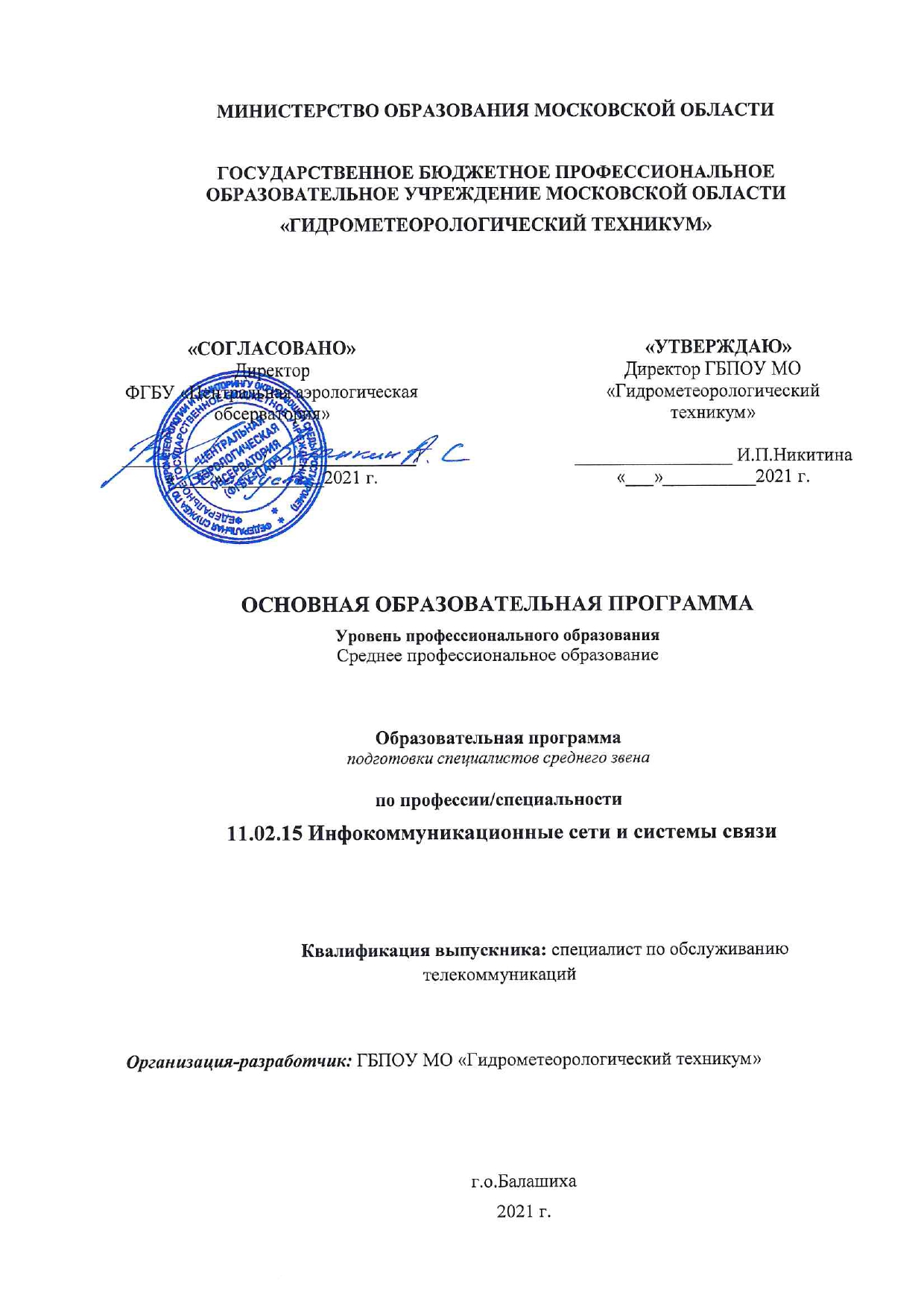 Основная профессиональная образовательная программа по специальности 11.02.15 Инфокоммуникационные сети и системы связи разработана на основе:- Федеральный государственный образовательный стандарт специальности среднего профессионального образования (ФГОС СПО) 11.02.15 Инфокоммуникационные сети и системы связи, утвержденный приказом Министерства образования и науки Российской Федерации № 1584 от «09» декабря 2016 года, зарегистрированый Министерством юстиции Российской Федерации 26 декабря 2016 г., регистрационный № 44945Экспертные организации:©СОДЕРЖАНИЕ1.	Общие положенияНормативно-правовые основы разработки основной профессиональной образовательной программыСрок получения среднего профессионального образования по основной профессиональной образовательной программеТребования к абитуриентуПеречень сокращений, используемых в тексте ОПОП2. Общая характеристика образовательной программыОбласть и объекты профессиональной деятельностиТрудоемкость ООП специальности3.	Характеристика профессиональной деятельности выпускника.4. Планируемые результаты освоения образовательной программы.4.1. Общие компетенции4.2. Профессиональные компетенции4.3. Личностные результаты5. Структура образовательной программыУчебный планКалендарный учебный графикРабочие программы дисциплин и профессиональных модулейРабочая программа воспитания6. Условия реализации образовательной программы6.1. Требования к материально-техническому обеспечению образовательной программы6.2. Требования к учебно-методическому обеспечению образовательной программы.6.3. Требования к организации воспитания обучающихся. 6.4. Требования к кадровым условиям реализации образовательной программы6.5. Требования к финансовым условиям реализации образовательной программы7. Формирование фондов оценочных средств для проведения государственной итоговой аттестации ПРИЛОЖЕНИЯОбщие положенияНастоящая основная профессиональная образовательная программа программа подготовки специалистов среднего звена (далее – ОПОП СПО) по специальности среднего профессионального образования разработана в соответствии с требованиями ФГОС СПО по специальности «11.02.15 Инфокоммуникационные сети и системы связи» и определяет объем, содержание и планируемые результаты освоения образовательной программы, условия образовательной деятельности.ОПОП СПО реализуемая на базе основного общего образования, разработана для реализации образовательной программы на базе среднего общего образования в ГБПОУ МО «Гидрометеорологический техникум». Квалификация, присваиваемая выпускникам образовательной программы: специалист по обслуживанию телекоммуникаций.Нормативно-правовые основы разработки образовательной программыНормативные основания для разработки ОПОП СПО:Федеральный закон от 29 декабря 2012 г. №273-ФЗ «Об образовании в Российской Федерации»;Приказ Минобрнауки России от 28 мая 2014 г. № 594 «Об утверждении Порядка разработки примерных основных образовательных программ, проведения их экспертизы и ведения реестра примерных основных образовательных программ» (зарегистрирован Министерством юстиции Российской Федерации 29 июля 2014 г., регистрационный № 33335), с изменениями, внесенными приказами Министерства образования и науки Российской Федерации от 7 октября 2014 г. № 1307 (зарегистрирован Министерством юстиции Российской Федерации 16 октября 2014 г., регистрационный № 34342) и от 9 апреля 2015 г. № 387 (зарегистрирован Министерством юстиции Российской Федерации 8 мая 2015 г., регистрационный № 37221);Приказ Минобрнауки России от 9 декабря 2016 г. № 1584 «Об утверждении федерального государственного образовательного стандарта среднего профессионального образования по специальности 11.02.15 «Инфокоммуникационные сети и системы связи» (зарегистрирован Министерством юстиции Российской Федерации 26 декабря 2016 г., регистрационный № 44945);Приказ Минобрнауки России от 14 июня 2013 г. № 464 «Об утверждении Порядка организации и осуществления образовательной деятельности по образовательным программам среднего профессионального образования» (зарегистрирован Министерством юстиции Российской Федерации 30 июля 2013 г., регистрационный № 29200) (далее – Порядок организации образовательной деятельности);Приказ Минобрнауки России от 16 августа 2013 г. № 968 «Об утверждении Порядка проведения государственной итоговой аттестации по образовательным программам среднего профессионального образования» (зарегистрирован Министерством юстиции Российской Федерации 1 ноября 2013 г., регистрационный № 30306);Приказ Минобрнауки России от 18 апреля 2013 г. № 291 «Об утверждении Положения о практике обучающихся, осваивающих основные профессиональные образовательные программы среднего профессионального образования» (зарегистрирован Министерством юстиции Российской Федерации 14 июня 2013 г., регистрационный № 28785).Приказ Минтруда России от 5 октября 2015 г. № 688н «Об утверждении профессионального стандарта «Специалист по технической поддержке информационно- коммуникационных систем» (зарегистрирован Министерством юстиции Российской Феде- рации 22 октября 2015 г., регистрационный № 39412),Приказ Минтруда России от 5 октября 2015 г. № 684н «Об утверждении профессионального стандарта Системный администратор информационно-коммуникационных систем» (зарегистрирован Министерством юстиции Российской Федерации 19 октября 2015 г., регистрационный № 39361),Приказ Минтруда России от 5 октября 2015 г. № 686н «Об утверждении профессионального стандарта «Специалист по администрированию сетевых устройств информационно-коммуникационных систем» (зарегистрирован Министерством юстиции Российской Федерации 30 октября 2015 г., регистрационный № 39568),Приказ Минтруда России от 5 октября 2015 г. № 687н «Об утверждении профессионального стандарта «Менеджер по продажам информационно-коммуникационных систем» (зарегистрирован Министерством юстиции Российской Федерации 30 октября 2015 г., регистрационный № 39566)Устав ГБПОУ МО «Гидрометеорологический техникум»;Методическую основу разработки образовательной программы составляют:Методические рекомендации по разработке основных профессиональных образовательных программ и дополнительных профессиональных программ с учетом соответствующих профессиональных стандартов (утверждены Министром образования и науки Российской Федерации 22.01.2015г. № ДЛ-1/05вн).1.2.	Срок получения среднего профессионального образования по основной образовательной программеСрок получения среднего профессионального образования по основной образовательной программе с базовой подготовкой по специальности 11.02.15 Инфокоммуникационные сети и системы связи при очной форме получения образования на базе основного общего образования составляет 4 года 10 месяцев, на базе среднего (полного) общего образования – 3 года 10 месяцев.Срок освоения адаптированной образовательной программы в соответствии с ФГОС по специальностям СПО при необходимости может быть увеличен не более чем на 1 год.1.3. Требования к абитуриентуК освоению основной профессиональной образовательной программы по специальности 11.02.15 Инфокоммуникационные сети и системы связи среднего профессионального образования допускаются лица, имеющие образование не ниже основного общего или среднего общего образования. Прием на обучение по образовательным программам среднего профессионального образования осуществляется на общедоступной основе, если иное не предусмотрено Федеральным законом «Об образовании в Российской Федерации». При приеме на обучение по образовательным программам среднего профессионального образования по профессиям и специальностям, требующим наличия у поступающих определенных творческих способностей, физических и (или) психологических качеств, а так же наличие документа государственного образца об основном общем образовании. Инвалид при поступлении на адаптированную образовательную программу может предъявить индивидуальную программу реабилитации инвалида (ребенка-инвалида) с рекомендацией об обучении по данной профессии, специальности, содержащую информацию о необходимых специальных условиях обучения, а также сведения относительно рекомендованных условий и видов труда.Лицо с ограниченными возможностями здоровья при поступлении на адаптированную образовательную программу может предъявить заключение психолого-медико-педагогической комиссии с рекомендацией об обучении по данной профессии, специальности, содержащее информацию о необходимых специальных условиях обучения.1.4. Перечень сокращений, используемых в тексте ООП:ФГОС СПО – Федеральный государственный образовательный стандарт среднего профессионального образования;ОПОП –основная профессиональная образовательная программа; МДК – междисциплинарный курс;ПМ – профессиональный модуль;ОК – общие компетенции;ПК – профессиональные компетенции;ЛР – личностные результаты;ГИА – государственная итоговая аттестация;Цикл ОГСЭ – Общий гуманитарный и социально-экономический циклЦикл ЕН – Математический и общий естественнонаучный циклОбщая характеристика образовательной программы Область и объекты профессиональной деятельностиОПОП имеет цель развитие у обучающихся личностных качеств, а также формирование общих и профессиональных компетенций в соответствии с требованиями ФГОС СПО по специальности 11.02.15 Инфокоммуникационные сети и системы связиТрудоемкость ООП специальностиХарактеристика профессиональной деятельности выпускника.Область профессиональной деятельности выпускников: 06 Связь, информационные и коммуникационные технологии. Соответствие профессиональных модулей присваиваемым квалификациямПланируемые результаты освоения образовательной программы.Общие компетенции выпускникаРадиотехник должен обладать общими компетенциями, включающими в себя способность:4.2. Профессиональные компетенцииЛичностные результатыСтруктура образовательной программы5.1. Учебный план Учебный план образовательной программы среднего профессионального образования определяет рекомендуемые перечень, трудоемкость, последовательность и распределение по периодам обучения учебных предметов, курсов, дисциплин (модулей), практики, иных видов учебной деятельности обучающихся и формы их промежуточной аттестации.Обязательная часть ОПОП СПО по циклам составляет около 70 % (для ППКРС – около 80 %) от общего объема времени, отведенного на их освоение. В обязательных частях учебных циклов указан перечень обязательных дисциплин и профессиональных модулей (включая междисциплинарные курсы) в соответствии с требованиями ФГОС СПО к данной специальности (профессии) и уровню подготовки. Вариативная часть около 30 % дает возможность расширения и, определяемой содержанием обязательной части, получения дополнительных компетенций, знаний и умений. Дисциплины, междисциплинарные курсы и профессиональные модули вариативной части определяются образовательной организацией.Максимальный объем учебной нагрузки составляет 54 академических часа в неделю, включая все виды аудиторной и внеаудиторной работы.Максимальный объем обязательной аудиторной учебной нагрузки обучающихся при очной форме обучения составляет 36 академических часов в неделю.Консультации для обучающихся по очной форме обучения предусматриваются образовательной организацией из расчета 4 часа на одного обучающегося на каждый учебный год, в том числе в период реализации образовательной программы среднего общего образования для лиц, обучающихся на базе основного общего образования. Формы проведения консультаций (групповые, индивидуальные, письменные, устные) определяются образовательной организацией.Учебный план по программе подготовки специалистов среднего звена5.2. Календарный учебный графикКалендарный учебный график определяет периоды осуществления видов учебной деятельности и периоды каникул, разрабатывается на весь период обучения для каждого курса (Приложение 1).5.3.	Рабочие программы дисциплин и профессиональных модулейВ рабочих программах дисциплин и профессиональных модулей:сформулированы требования к результатам их освоения: приобретаемому практическому опыту, знаниям и умениям; сформулированы требования к формируемым компетенциям;указано место дисциплины (модуля) в структуре образовательной программы;указан объем дисциплины (модуля) в академических часах (по видам учебных занятий) с указанием часов, выделенных на консультации и самостоятельную работу обучающихся;представлено содержание дисциплины (модуля), структурированное по темам (разделам) с указанием отведенного на них количества академических часов и видов учебных занятий;описаны условия реализации программы дисциплины (модуля).ОПОП специальности 11.02.15 «Инфокоммуникационные сети и системы связи»предполагает изучение следующих учебных циклов:общий гуманитарный и социально-экономический - ОГСЭ;математический и общий естественнонаучный – ЕН;профессиональный – П;учебная практика – УП;производственная практика (по профилю специальности) – ПП;производственная практика (преддипломная) – ПДП;промежуточная аттестация – ПА;государственная (итоговая) аттестация - ГИА.Профессиональный цикл состоит из общепрофессиональных дисциплин и профессиональных модулей (ПМ) в соответствии с основными видами деятельности. В состав каждого ПМ входят несколько междисциплинарных курсов. При освоении обучающимся профессиональных модулей проводятся учебная практика и производственная практика (по профилю специальности).Обязательная часть цикла ОГСЭ базовой подготовки предусматривает изучение следующих обязательных дисциплин: «Основы философии», «История», «Иностранный язык», «Физическая культура».В профессиональном цикле предусматривается обязательное изучение дисциплины «Безопасность жизнедеятельности».Учебный процесс организован в режиме шестидневной учебной недели, занятия группируются парами.Компетентностно - ориентированный учебный план в бумажном формате представлен в Приложении 1.Рабочие программы дисциплин, профессиональных модулей, производственной (преддипломной) практики разработаны и утверждены соответствующими предметными (цикловыми) комиссиями техникума.Рабочие программы дисциплин и профессиональных модулей представлены как в электронной библиотеке техникума, так и на бумажных носителях Приложение 3.Рабочие программы дисциплин, профессиональных модулей.5.4. Рабочая программа воспитания Программа воспитания  (Приложение 3)– это описание системы возможных форм и способов работы с обучающимися, создание условий для самоопределения и социализации обучающихся на основе социокультурных, духовно-нравственных ценностей и принятых в российском обществе правил и норм поведения в интересах человека, семьи, общества и государства, формирование у обучающихся чувства патриотизма, гражданственности, уважения к памяти защитников Отечества и подвигам Героев Отечества, закону и правопорядку, человеку труда и старшему поколению, взаимного уважения, бережного отношения к культурному наследию и традициям многонационального народа Российской Федерации, природе и окружающей среде.Воспитание в профессиональной образовательной организации рассматривается одним из ключевых факторов социализации подрастающего поколения, освоения профессии как социальной функции, самореализации в профессии, формирования конкурентоспособности специалиста. Рабочая программа воспитания представлена в Приложении 4.Цели и задачи воспитания обучающихся при освоении ими образовательной программы:Цель рабочей программы воспитания – личностное развитие обучающихся и их социализация, проявляющиеся в развитии их позитивных отношений к общественным ценностям, приобретении опыта поведения и применения сформированных общих компетенций квалифицированных рабочих, служащих/специалистов среднего звена на практике.Задачи: – формирование единого воспитательного пространства, создающего равные условия для развития обучающихся профессиональной образовательной организации;– организация всех видов деятельности, вовлекающей обучающихся в общественно-ценностные социализирующие отношения;– формирование у обучающиеся профессиональной образовательной организации общих ценностей, моральных и нравственных ориентиров, необходимых для устойчивого развития государства;– усиление воспитательного воздействия благодаря непрерывности процесса воспитания.Календарный план воспитательной работы представлен в Приложении 4.Условия реализации образовательной программы6.1. Требования к материально-техническому обеспечению образовательной программыСпециальные помещения должны представлять собой учебные аудитории для проведения занятий всех видов, предусмотренных образовательной программой, в том числе групповых и индивидуальных консультаций, текущего контроля и промежуточной аттестации, а также помещения для самостоятельной работы, мастерские и лаборатории, оснащенные оборудованием, техническими средствами обучения и материалами, учитывающими требования международных стандартов.Кабинеты: Русского языка и литературыМатематических дисциплин и инженерной графикиИностранного языка (английский язык)Гуманитарных и социально-экономических дисциплин, экономики и менеджментаХимии, химических основ экологииФизики и астрономииОхраны труда, безопасности жизнедеятельности и экологических основ природопользованияМетеорологииГуманитарных и социально-экономических дисциплинИнформатики и информационных технологийЗалы:спортивный залтренажерный залбиблиотека, читальный зал с выходом в интернет;актовый залДля реализации программы необходимо наличие следующих оснащенных специальных помещений.Лаборатории:Лаборатория электротехники,  электроники и электрорадиоизмерений Лаборатория вычислительной техники и информационной безопасностиЛаборатория информатики и информационных технологийЛаборатория автоматики и импульсной техники Лаборатория  наладки пожарной сигнализации и систем видеонаблюдения Лаборатория основ телекоммуникаций, телекоммуникационных систем, сетей абонентского доступа, мультисерийных сетейМастерские:Мастерские электрорадиомонтажныеРадиомонтажная мастерскаяРеализация образовательной программы предполагает обязательную учебную и производственную практику.Учебная практика реализуется в мастерских профессиональной образовательной организации и требует наличия оборудования, инструментов, расходных материалов, обеспечивающих выполнение всех видов работ, определенных содержанием программ профессиональных модулей.Производственная практика реализуется в организациях связанных с деятельностью по техническому обслуживанию создания и эксплуатации инфокоммуникационных сетей, систем связи телекоммуникаций, эксплуатация слаботочечных энергосистем.Оборудование предприятий и технологическое оснащение рабочих мест производственной практики должно соответствовать содержанию профессиональной деятельности и дать возможность обучающемуся овладеть профессиональными компетенциями по всем видам деятельности, предусмотренными программой, с использованием современных технологий, материалов и оборудования6.2. Требования к учебно-методическому обеспечению образовательной программыОсновная образовательная программа должна быть обеспечена учебно-методической документацией по всем дисциплинам, междисциплинарным курсам и профессиональным модулям в соответствии с требованиями ФГОС СПО по профессии/специальности.Доступ к информационным и библиографическим ресурсам в сети Интернет для каждого обучающегося, обучающегося инвалида, обучающегося с ограниченными возможностями здоровья должен быть обеспечен предоставлением ему не менее чем одного учебного, методического печатного и/или электронного издания по каждой дисциплине, междисциплинарному курсу, профессиональному модулю (включая электронные базы периодических изданий).Для обучающихся комплектация библиотечного фонда осуществляется основной и дополнительной учебной литературы по дисциплинам всех учебных циклов, изданной за последние 5 лет, включая электронные издания.Библиотечный фонд помимо учебной литературы, должен включать официальные, справочно-библиографические и периодические издания.Во время самостоятельной подготовки обучающиеся должны быть обеспечены доступом к сети Интернет.В случае наличия электронной информационно-образовательной среды допускается замена печатного библиотечного фонда предоставлением права одновременного доступа не менее 25 процентов обучающихся к цифровой (электронной) библиотеке.При проведении учебных занятий рекомендуется использование мультимедийных комплексов, электронных учебников и учебных пособий.6.3. Требования к организации воспитания обучающихся Условия организации воспитания определяются образовательной организацией.Выбор форм организации воспитательной работы основывается на анализе эффективности и практическом опыте.Для реализации ОПОП СПО определены следующие формы воспитательной работы с обучающимися:– информационно-просветительские занятия (лекции, встречи, совещания, собрания и т.д.)– массовые и социокультурные мероприятия;– спортивно-массовые и оздоровительные мероприятия;–деятельность творческих объединений, студенческих организаций;– психолого-педагогические тренинги и индивидуальные консультации;– научно-практические мероприятия (конференции, форумы, олимпиады, чемпионаты и др);– профориентационные мероприятия (конкурсы, фестивали, мастер-классы, квесты, экскурсии и др.);– опросы, анкетирование, социологические исследования среди обучающихся.6.4. Требования к кадровым условиям реализации образовательной программыРеализация основной образовательной программы должна обеспечиваться педагогическими кадрами, имеющими высшее образование, соответствующее профилю преподаваемой дисциплины (модуля). Опыт деятельности в организациях соответствующей профессиональной сферы является обязательным для преподавателей, отвечающих за освоение обучающимся профессионального учебного цикла. Преподаватели получают дополнительное профессиональное образование по программам повышения квалификации, в том числе в форме стажировки в профильных организациях не реже 1 раза в 3 года.Квалификация педагогических работников образовательной организации должна отвечать квалификационным требованиям, указанным в Едином квалификационном справочнике должностей руководителей, специалистов и служащих (далее - ЕКС), а также профессиональном стандарте (при наличии).6.5. Требования к финансовым условиям реализации образовательной программыПримерные расчеты нормативных затрат оказания государственных услуг по реализации образовательной программы.Расчеты нормативных затрат оказания государственных услуг по реализации образовательной программы осуществляются в соответствии с Методикой определения нормативных затрат на оказание государственных услуг по реализации образовательных программ среднего профессионального образования по профессиям (специальностям) и укрупненным группам профессий (специальностей), утвержденной Минобрнауки России 27ноября 2015 г. № АП-114/18вн.Нормативные затраты на оказание государственных услуг в сфере образования по реализации образовательной программы включают в себя затраты на оплату труда преподавателей и мастеров производственного обучения с учетом обеспечения уровня средней заработной платы педагогических работников за выполняемую ими учебную (преподавательскую) работу и другую работу в соответствии с Указом Президента Российской Федерации от 7 мая 2012 г. № 597 «О мероприятиях по реализации государственной социальной политики».Формирование фондов оценочных средств для проведения государственной итоговой аттестации Государственная итоговая аттестация (далее – ГИА) является обязательной для образовательных организаций СПО. Она проводится по завершении всего курса обучения по направлению подготовки. В ходе ГИА оценивается степень соответствия сформированных компетенций выпускников требованиям ФГОС.ГИА может проходить в форме защиты Выпускной квалификационной работы (ВКР) и (или) государственного экзамена, в том числе в виде демонстрационного экзамена. Форму проведения образовательная организация выбирает самостоятельно. Выпускная квалификационная работа является одним из видов аттестационных испытаний выпускников, завершающих обучение по основной профессиональной образовательной программе среднего профессионального образования, и проводится в соответствии с Приказом Минобрнауки России от 16.08.2013 N 968 "Об утверждении Порядка проведения государственной итоговой аттестации по образовательным программам среднего профессионального образования».Выполнение выпускной квалификационной работы призвано способствовать систематизации и закреплению полученных студентом знаний и умений.Защита выпускной квалификационной работы проводится с целью выявления соответствия уровня и качества подготовки выпускников Федеральному государственному образовательному стандарту среднего профессионального образования в части государственных требований к минимуму содержания и уровню подготовки выпускников (далее – Государственные требования) и дополнительным требованиям по специальности и готовности выпускника к профессиональной деятельности.Выпускная квалификационная работа выполняется в форме дипломной работы. Выпускная квалификационная работа должна иметь актуальность, новизну и практическую значимость и выполняться, по возможности, по предложениям (заказам) предприятий, организаций или образовательных учреждений.Требования к содержанию, объему, структуре и организации выполнения и защиты выпускной квалификационной работы итоговой государственной аттестации выпускников определяются техникумом на основании действующего «Положения о государственной итоговой аттестации выпускников».Выпускники, освоившие программы подготовки квалифицированных рабочих, служащих, выполняют выпускную практическую квалификационную работу (письменная экзаменационная работа) или сдают демонстрационный экзамен.Для государственной итоговой аттестации образовательной организацией разрабатывается программа государственной итоговой аттестации и фонды оценочных средств.Задания для демонстрационного экзамена разрабатываются на основе профессиональных стандартов и с учетом оценочных материалов, разработанных АНО «Агентство развития профессиональных сообществ и рабочих кадров «Молодые профессионалы (Ворлдскиллс Россия)», при условии наличия соответствующих профессиональных стандартов и материалов.Фонды примерных оценочных средств для проведения ГИА включают типовые задания для демонстрационного экзамена, примеры тем дипломных работ, описание процедур и условий проведения государственной итоговой аттестации, критерии оценки. Необходимым условием допуска к государственной (итоговой) аттестации является представление документов, подтверждающих освоение обучающимся теоретического материала и прохождении практики по каждому из основных видов профессиональной деятельности. К государственной итоговой аттестации допускаются студенты, не имеющие академической задолженности и в полном объеме выполнившие учебный план (индивидуальный учебный план).Приложение 3к ПООП по профессии/специальности11.02.15 «11.02.15 Инфокоммуникационные сети и системы связи»Код и наименование профессии/специальностиРАБОЧАЯ ПРОГРАММА ВОСПИТАНИЯ11.00.00. Электроника радиотехника и системы связи2021г.СОДЕРЖАНИЕРАЗДЕЛ 1. ПАСПОРТ ПРИМЕРНОЙ РАБОЧЕЙ ПРОГРАММЫ ВОСПИТАНИЯРАЗДЕЛ 2.  ОЦЕНКА ОСВОЕНИЯ ОБУЧАЮЩИМИСЯ ОСНОВНОЙ 
ОБРАЗОВАТЕЛЬНОЙ ПРОГРАММЫ В ЧАСТИ ДОСТИЖЕНИЯ 
ЛИЧНОСТНЫХ РЕЗУЛЬТАТОВРАЗДЕЛ 3. ТРЕБОВАНИЯ К РЕСУРСНОМУ ОБЕСПЕЧЕНИЮ ВОСПИТАТЕЛЬНОЙ РАБОТЫРАЗДЕЛ 4. ПРИМЕРНЫЙ КАЛЕНДАРНЫЙ ПЛАН ВОСПИТАТЕЛЬНОЙ РАБОТЫ 
РАЗДЕЛ 5. ПОЛОЖЕНИЕ О ПОРТФОЛИО ОБУЧАЮЩИХСЯ В РАМКАХ РЕАЛИЗАЦИИ ПРОГРАММЫ ВОСПИТАНИЯ
РАЗДЕЛ 1. ПАСПОРТ РАБОЧЕЙ ПРОГРАММЫ ВОСПИТАНИЯ ГОСУДАРСТВЕННОГО БЮДЖЕТНОГО ПРОФЕССИОНАЛЬНОГО ОБРАЗОВАТЕЛЬНОГО УЧРЕЖДЕНИЯ МОСКОВСКОЙ ОБЛАСТИ «ГИДРОМЕТЕОРОЛОГИЧЕСКИЙ ТЕХНИКУМ» (ДАЛЕЕ – ПРОГРАММЫ ВОСПИТАНИЯ)Данная примерная рабочая программа воспитания разработана с учетом преемственности целей и задач Примерной программы воспитания для общеобразовательных организаций, одобренной решением Федерального учебно-методического объединения по общему образованию (утв. Протоколом заседания УМО по общему образованию Мин-просвещения России № 2/20 от 02.06.2020 г.).Согласно Федеральному закону «Об образовании» от 29.12.2012 г. № 273-ФЗ (в ред. Федерального закона от 31.07.2020 г. № 304-ФЗ) «воспитание – деятельность, направленная на развитие личности, создание условий для самоопределения и социализации обучающихся на основе социокультурных, духовно-нравственных ценностей и принятых в российском обществе правил и норм поведения в интересах человека, семьи, общества и государства, формирование у обучающихся чувства патриотизма, гражданственности, уважения к памяти защитников Отечества и подвигам Героев Отечества, за-кону и правопорядку, человеку труда и старшему поколению, взаимного уважения, бережного отношения к культурному наследию и традициям многонационального народа Российской Федерации, природе и окружающей среде».В результатах процесса воспитания обучающихся заинтересованы все участники образовательных отношений – обучающийся, семья, общество, экономика (предприятия-работодатели), государство, социальные институты. Таблица 1РАЗДЕЛ 2. ОЦЕНКА ОСВОЕНИЯ ОБУЧАЮЩИМИСЯ ОСНОВНОЙ 
ОБРАЗОВАТЕЛЬНОЙ ПРОГРАММЫ В ЧАСТИ ДОСТИЖЕНИЯ ЛИЧНОСТНЫХ РЕЗУЛЬТАТОВ  Оценка достижения обучающимися личностных результатов проводится в рамках контрольных и оценочных процедур, предусмотренных настоящей программой:Таблица 2РАЗДЕЛ 3. ТРЕБОВАНИЯ К РЕСУРСНОМУ ОБЕСПЕЧЕНИЮ ВОСПИТАТЕЛЬНОЙ РАБОТЫТребования к ресурсному обеспечению воспитательной работы в Техникуме направлено на создание условий для осуществления деятельности по воспитанию обучающихся в контексте реализации образовательных программ по направлениям подготовки специалистов, а также включает следующие виды: нормативно-правовое обеспечение, кадровое обеспечение, финансовое обеспечение, информационное обеспечение, научно-методическое и учебно-методическое обеспечение, материально-техническое обеспечение.3.1. Нормативно-методическое обеспечение реализации программыНормативно-методическое обеспечение реализации программы включает:ОПОП по специальности 11.02.15 Инфокоммуникационные сети и системы связи;Концепция воспитательной работы;Положение по профилактике правонарушений, суицидов и иных видов отклоняющегося поведения;Положение о Совете профилактики правонарушений и преступлений среди несовершеннолетних;Положение по разработке и утверждению рабочих программ учебных дисциплин (профессиональных модулей);Положение об олимпиадах;Положение о театральном кружке;Положение об организации жизни и здоровья обучающихся;Положение о формах обучения по дополнительным образовательным программам;Положение о режиме занятий обучающихся;Положение о сетевой форме реализации образовательных программ;Положение о наставничествеПрограмма содействия трудоустройству и постдипломного сопровождения выпускников;Положение о центре профориентации и трудоустройства выпускников;Программа развития ГБПОУ МО «Гидрометеорологический техникум»;Положение о классном руководстве;Положение об учебном кабинете (лаборатории);Положение о комиссии по профориентационной работе;Правила внутреннего трудового распорядка для работников;Положение о социально-психологической службе.3.2 Кадровое обеспечение воспитательного процессаСодержание кадрового обеспечения как вида ресурсного обеспечения реализации воспитательной деятельности включает:заместитель директора по УВР;социальный педагог;педагог-психолог;классные руководители;педагоги дополнительного образования (руководитель спортивной секции по волейболу, руководитель спортивной секции по минифутболу, руководитель радиотехнического кружка, руководитель военно-патриотического клуба, руководитель театрально-эстрадной студии «Молодость», руководитель туристического клуба «Пехорка»);руководитель экологического волонтерского отряда «Зеленая волна Балашихи»;руководитель центра по трудоустройству выпускников; 3.3. Материально-техническое обеспечение реализации программыСодержание материально-технического обеспечения как вида ресурсного обеспечения реализации воспитательной деятельности включает:материально-техническое обеспечение воспитательного процесса, соответствующее требованиям к учебно-методическому обеспечению ОПОП;технические средства обучения и воспитания, соответствующие поставленной воспитывающей цели, задачам, видам, формам, методам, средствам и содержанию воспитательной деятельности.Материально-техническое обеспечение учитывает специфику ОПОП, специальные потребности обучающихся с ОВЗ и следует установленным государственным санитарно-эпидемиологическим правилам и гигиеническим нормативам.Таблица 33.4. Информационное обеспечение реализации программыСодержание информационного обеспечения как вида ресурсного обеспечения реализации воспитательной деятельности включает:наличие ресурсов, обеспечивающих размещение информации на сайте Техникума, социальных сетях, информационных табло – компьютерная техника, принтеры, сканеры и т. д.;наличие на официальном сайте Техникума содержательно наполненного раздела о воспитательной деятельности;размещение локальных нормативных актов по организации воспитательной деятельности в соответствующем разделе на сайте Техникума;своевременное отражение реальной деятельности на сайте и социальных сетях Техникума.РАЗДЕЛ 4. ПРИМЕРНЫЙ КАЛЕНДАРНЫЙ ПЛАН ВОСПИТАТЕЛЬНОЙ РАБОТЫ 
ПРИМЕРНЫЙ КАЛЕНДАРНЫЙ ПЛАН ВОСПИТАТЕЛЬНОЙ РАБОТЫ  11.00.00 Электроника, радиотехника и системы связипо образовательной программе среднего профессионального образования 
по профессии/специальности 11.02.15 «Инфокоммуникационные сети и системы связи» 
на период 2021-2022 г.Г.о. Балашиха, 2021В ходе планирования воспитательной деятельности рекомендуется учитывать воспитательный потенциал участия студентов в мероприятиях, проектах, конкурсах, акциях, проводимых на уровне:Российской Федерации, в том числе: «Россия – страна возможностей» https://rsv.ru/; «Большая перемена» https://bolshayaperemena.online/; «Лидеры России» https://лидерыроссии.рф/;«Мы Вместе» (волонтерство) https://onf.ru; отраслевые конкурсы профессионального мастерства; движения «Ворлдскиллс Россия»;движения «Абилимпикс»;субъектов Российской Федерации (в соответствии с утвержденном региональном планом значимых мероприятий), в том числе «День города» и др.а также отраслевых профессионально значимых событиях и праздниках.Раздел 5. Положение о портфолио обучающихся в рамках реализации программы воспитания ГБПОУ МО «Гидрометеорологический техникум» Общие положения1.1. Настоящее Положение регулирует требования и нормы к построению и действию портфолио обучающихся ГБПОУ МО «Гидрометеорологический техникум» (далее Техникум) как способа накопления и оценки достижений личностных результатов, определяет порядок его формирования, структуру и систему оценивания.1.2. В соответствии с Положением портфолио является современным инструментом сопровождения развития и оценки достижения личностных результатов обучающихся Техникума.1.3. Портфолио обучающегося включён как обязательный компонент определения реализации Программы воспитания Техникума. 1.4. Портфолио позволяет учитывать уровень реализации Программы воспитания.1.5 Портфолио предполагает активное вовлечение обучающихся и их родителей в оценочную деятельность на основе проблемного анализа, рефлексии и оптимистического прогнозирования.1.6 Портфолио дополняет традиционные, контрольно-оценочные средства и позволяет учитывать достижения личностных результатов в разнообразных видах деятельности: учебной, творческой, социальной, коммуникативной и других.Цель и задачи портфолио2.1 Цель портфолио: собрать, систематизировать и зафиксировать результаты реализацию Программы воспитания сформированности личностных результатов  в различных областях.2.2. Портфолио способствует решению следующих задач:создать для каждого обучающегося ситуацию переживания успеха;содействовать индивидуализации образования обучающегося;закладывать дополнительные предпосылки и возможности для его успешной социализации;укреплять взаимодействие с семьей обучающегося, повышать заинтересованность родителей (законных представителей) в результатах развития обучающегося и совместной деятельности с Техникумом;поддерживать высокую учебную мотивацию обучающегося планировать и организовывать собственную внеучебную деятельность;поощрять их активность и самостоятельность, расширять возможности обучения и самообучения;развивать навыки рефлексивной и оценочной (самооценочной) деятельности обучающихся.Функции портфолио3.1.  Портфолио обучающегося как способ накопления и оценки динамики его личностных достижений в рамках реализации Программы воспитания выполняет следующие функции:оценочная - обеспечивает системную оценку личностных результатов;диагностическая - фиксирует изменения и рост за определённый период времени и позволяет сравнивать актуальные достижения обучающегося с его же успехами в иные периоды времени, планировать дальнейшую образовательную, творческую, социальную, коммуникативную и др. деятельность;целеполагающая - поддерживает жизненные цели;мотивационная - поощряет результаты обучающихся, преподавателей и родителей;содержательная - раскрывает спектр мероприятий;развивающая - обеспечивает непрерывность процесса достижения личностных результатов;рейтинговая - показывает диапазон развития и сформированности личностных результатов.Оформление портфолио4.1. Портфолио обучающегося является одной из составляющих портрета выпускника.4.2. Период составления портфолио - 1 - 4 года (1 - 4 классы начальной школы).4.3. Портфолио хранится в Техникуме в течение всего срока обучения. При переводе обучающегося в другое образовательное учреждение, портфолио выдается на руки обучающемуся вместе с личным делом.4.4. При оформлении портфолио должны соблюдаться следующие требования:систематичность и регулярность ведения портфолио;достоверность сведений, представленных в портфолио;аккуратность и эстетичность оформления;разборчивость при ведении записей;целостность и эстетическая завершенность представленных материалов;наглядность;сохранность портфолио.4.5. Обучающийся оформляет и пополняет Портфолио в соответствии с принятой структурой. Имеет право включать в папку дополнительные разделы, материалы, элементы оформления, отражающие его индивидуальность. 4.6. Учет документов, входящих в портфолио, осуществляет классный руководитель, который оказывает помощь обучающемуся в процессе формирования Портфолио, осуществляет посредническую функцию между обучающимися и преподавателями, педагогами дополнительного образования, представителями социума в целях пополнения портфолио.4.7. Ответственность за организацию формирования портфолио и систематическое знакомство родителей (законных представителей) с его содержанием возлагается на классного руководителя.4.8. Функциональные обязанности участников воспитательного процесса при ведении портфолио обучающегося.В формировании     портфолио     участвуют     обучающиеся, классный руководитель, преподаватели, педагог-психолог, педагоги дополнительного образования, заместитель директора по УВР и другие педагогические работники. При формировании портфолио функциональные обязанности между участниками образовательного процесса распределяются следующим образом:обучающийся ведет работу по формированию и заполнению портфолио;заместитель директора по УВР организует работу по реализации в практике работы технологии портфолио как метода оценивания индивидуальных достижений обучающихся;классный руководитель оказывает помощь обучающимся в процессе формирования портфолио; проводит информационную, консультативную, диагностическую работу по формированию портфолио с обучающимися и их родителями; осуществляет посредническую функцию между обучающимися и учителями, педагогами дополнительного образования, представителями социума в целях пополнения портфолио; осуществляет контроль за пополнением обучающимися портфолио; обеспечивает обучающихся необходимыми формами, бланками, рекомендациями; оформляет итоговые документы;учителя-предметники, педагоги дополнительного образования проводят информационную работу с обучающимися и их родителями по формированию портфолио; предоставляют обучающимся места деятельности для накопления материалов портфолио; организуют проведение олимпиад, конкурсов, конференций по предмету или образовательной области;-педагог-психолог проводит индивидуальную психодиагностику; ведет коррекционно-развивающую и консультативную работу. Структура и содержание портфолио5.1. «ТИТУЛЬНЫЙ ЛИСТ».Содержит основную информацию (фамилия имя и отчество; образовательная организация, группа), контактную информацию и фото обучающегося. Он сам выбирает фотографию для титульного листа (это может быть не строгий портрет), реализующую возможность показать себя таким, каким он себя представляет и хочет представиться другим.5.2. РАЗДЕЛ «МОЯ УЧЁБА».Раздел посвящен достижениям обучающегося в предметных конкурсах, олимпиадах и т.д. 5.3. РАЗДЕЛ «МОЁ ТВОРЧЕСТВО».Этот раздел включает в себя творческие работы по разным предметам:исследовательские работы и рефераты (указываются изученные материалы, название реферата, количество страниц, иллюстраций и т.п.);проектные работы (указывается тема проекта, дается описание работы. Возможно приложение: фотографии, тексты работы в печатном или электронном виде и другое);работы по искусству (дается перечень работ, фиксируется участие в выставках);другие формы творческой активности: участие в школьном театре, оркестре, хоре (указывается продолжительность подобных занятий, участие в гастролях и концертах);занятия в учреждениях дополнительного образования (указывается название учреждения или организации, продолжительность занятий и их результаты);иная информация, раскрывающая творческие, проектные, исследовательские способности обучающихся.5.4. РАЗДЕЛ «МОИ ДОСТИЖЕНИЯ».Раздел включает в себя:предметные олимпиады - школьные, региональные, всероссийские и др.;« мероприятия и конкурсы, проводимые учреждениями дополнительного образования;тестирования по предметам;конкурсы и мероприятия, организованные муниципальными органами управления образованием;документы или их копии могут быть помещены в приложении к портфолио.5.5. Грамоты, сертификаты, дипломы, благодарственные письма располагаются в хронологическом порядке.5.6. РАЗДЕЛ «ОТЗЫВЫ И ПОЖЕЛАНИЯ».В конце каждого учебного года классный руководитель пишет обучающемуся характеристику, которая вкладывается в этот раздел.Критерии оценивания6.1. Анализ и оценка отдельных составляющих портфолио ведётся с позиций достижения планируемых личностных результатов.6.2. Оценка тех или иных достижений (результатов), входящих в портфолио, а также всего портфолио в целом, либо за определенный период его формирования, может быть как качественной, так и количественной.6.3. Оценка как отдельных составляющих, так и портфолио в целом ведётся на критериальной основе. Критерии оценки вырабатываются обучающимися и классным руководителем совместно и вкладываются в портфолио.6.4. Оценка портфолио проводится не реже 1 раза в полугодие.6.5. Количественная оценка материалов портфолио складывается из следующих обязательных составляющих:результатов участия в олимпиадах;результатов участия в научно-практических конференциях;результатов	спортивных	достижений	и	конкурсов	в	рамках дополнительного образования;результатов личностных достижений;динамики развития обучающегося.6.6.  По результатам накопленной оценки, которая формируется на основе материалов портфолио, делаются выводы:о сформированности у обучающегося личностных результатов;о сформированности способности к самоорганизации с целью постановки и решения задач;об индивидуальном прогрессе в основных сферах развития личности,  мотивационно-смысловой, познавательной, эмоциональной, волевой и саморегуляции.Материалы портфолио допускают проведение независимой внешней оценки. Оценка выставляется педагогами-экспертами (преподавателями, педагогом-психологом, социальным педагогом; возможно привлечение представителя администрации).Информация о достигаемых обучающимся личностных результатов допустима только в форме, не представляющей угрозы для личности, психологической безопасности и эмоциональному статусу учащегося.Комплексная оценка портфолио выпускника утверждается решением педагогического совета.Заключительные положения7.1. Настоящее Положение вступает в силу с даты введения в Программы воспитания Техникума.РАССМОТРЕНО И РЕКОМЕНДОВАНОна заседании предметно-цикловой комиссии протокол № 1 от «31» августа 2021 г.СОГЛАСОВАНОи решениемметодического советапротокол № 1 от «31» августа 2021 г., УТВЕРЖДЕНО приказом директора ГБПОУ МО «Гидрометеорологический техникум»приказ №_______ от «___» ________ 2021 г.Учебные циклыЧисло недельКоличество часовАудиторная нагрузка1105876Самостоятельная работа11064Учебная практика17612Производственная практика (по профилю специальности)22792Производственная практика (преддипломная)4144Промежуточная аттестация9Государственная итоговая аттестация6Каникулярное время45Итого:1687416Наименование основных видов деятельностиНаименование профессиональных модулейСпециалист по обслуживанию телекоммуникацийТехническая эксплуатация инфокоммуникационных сетей связиПМ.01.Техническая эксплуатация инфокоммуникационных сетей связиосваиваетсяТехническая эксплуатация инфокоммуникационных системПМ.02. Техническая эксплуатация инфокоммуникационных системосваиваетсяОбеспечение информационной безопасности инфокоммуникационных сетей и систем связиПМ.03. Обеспечение информационной безопасности инфокоммуникационных сетей и систем связиосваиваетсяОрганизация производственной деятельности персонала структурных подразделений, отвечающих за предоставление телематических ус-лугПМ.04. Организация производственной деятельности персоналаструктурных подразделений, отвечающих за предоставление телематических услугосваиваетсяАдаптация конвергентных инфокоммуникационных технологий и систем к потребностям заказчикаПМ.05.Адаптация конвергентных инфокоммуникационных технологий и систем к потребностям заказчикаосваиваетсяКоды компетенцийКомпетенцииРезультат освоенияОК 1Выбирать способы решения задач профессиональной деятельности, применительно к различным контекстамЗнания: актуальный профессиональный и социальный контекст, в котором приходится работать и жить; основные источники информации и ресурсы для решения задач и проблем в профессиональном и/или социальном контексте; алгоритмы выполнения работ в профессиональной и смежных областях;методы работы в профессиональной и смежных сферах; структуру плана для решения задач;порядок  оценки результатов решения задач профессиональной деятельностиОК 1Выбирать способы решения задач профессиональной деятельности, применительно к различным контекстамУмения: распознавать задачу и/или проблему в профессиональном и/или социальном контекст;анализировать задачу и/или проблему и выделять еѐ составные части; определять этапы решения задачи;Выявлять и эффективно искать информацию, необходимую для решения задачи и/или проблемысоставить план действия; определить необходимые ресурсыВладеть актуальными методами работы в профессиональной и смежных сферах; реализовать составленный план;оценивать	результат и последствия своих действий (самостоятельно или с помощью наставника)ОК 2Осуществлять поиск, анализ и интерпретацию информации, необходимой для выполнения задач профессиональной деятельностиЗнания: номенклатура  информационных источников применяемых в профессиональной деятельности;приемы структурирования информации;	формат оформления результатов поиска информацииОК 2Осуществлять поиск, анализ и интерпретацию информации, необходимой для выполнения задач профессиональной деятельностиУмения: определять задачи для поиска информации; определять необходимые источники информации; планировать процесс поиска; структурировать получаемую информацию; выделять наиболее значимое в перечне информации; оценивать практическую значимость результатов поиска; оформлять результаты поискаОК 3Планировать и реализовывать собственное профессиональное и личностное развитиеЗнания: содержание актуальной нормативно правовой документации; современная научная и профессиональная терминология;возможные траектории профессионального развития и самообразованияОК 3Планировать и реализовывать собственное профессиональное и личностное развитиеУмения: определять актуальность нормативно- правовой документации в профессиональной деятельности; применять современную научную профессиональную терминологию; определять и выстраивать траектории профессионального развития и самообразованияОК 4Работать в коллективе и команде, эффективно взаимодействовать с коллегами, руководством, клиентамиЗнания: психологические основы деятельности коллектива, психологические особенности личности; основы проектной деятельностиОК 4Работать в коллективе и команде, эффективно взаимодействовать с коллегами, руководством, клиентамиУмения: организовывать работу коллектива и команды; взаимодействовать с коллегами,руководством, клиентами в ходе профессиональной деятельностиОК 5Осуществлять устную и письменную коммуникацию на государственном языке с учетом особенностей социального и культурного контекста.Знания: особенности социального и культурного контекста; правила оформления построения устных сообщений. и документовОК 5Осуществлять устную и письменную коммуникацию на государственном языке с учетом особенностей социального и культурного контекста.Умения: грамотно излагать свои мысли и оформлять документы по профессиональной тематике на государственном языке, проявлять толерантность в рабочем коллективеОК 6Проявлять гражданско- патриотическую позицию, демонстрировать осознанное поведение на основе общечеловеческих ценностей.Умения: описывать значимость своей специальностиОК 6Проявлять гражданско- патриотическую позицию, демонстрировать осознанное поведение на основе общечеловеческих ценностей.Знания: сущность гражданско-патриотической позиции, общечеловеческих ценностей; значимость профессиональной деятельности по специальностиОК 7Содействовать сохранению окружающей среды, ресурсосбережению, эффективно действовать в чрезвычайных ситуациях.Умения: соблюдать нормы экологической безопасности; определять направления ресурсосбережения в рамках профессиональной деятельности по специальностиОК 7Содействовать сохранению окружающей среды, ресурсосбережению, эффективно действовать в чрезвычайных ситуациях.Знания: правила экологической безопасности при ведении профессиональной деятельности; основные ресурсы, задействованные в профессиональной деятельности; пути обеспечения ресурсосбереженияОК 8Использовать средства физической культуры для сохранения и укрепления здоровья в процессе профессиональной деятельности и поддержание необходимого уровня физической подготовленности.Умения: использовать физкультурно-оздоровительную деятельность для укрепления здоровья, достижения жизненных и профессиональных целей; применять рациональные приемы двигательных функций в профессиональной деятельности; пользоваться средствами профилактики перенапряжения характерными для данной специальностиОК 8Использовать средства физической культуры для сохранения и укрепления здоровья в процессе профессиональной деятельности и поддержание необходимого уровня физической подготовленности.Знания: роль физической культуры в общекультурном, профессиональном и социальном развитии человека; основы здорового образа жизни; условия профессиональной деятельности и зоны риска физического здоровья для специальности; средства профилактики перенапряженияОК 9Использовать информационные технологии в профессиональной деятельностиУмения: применять средства информационных технологий для решения профессиональных задач; использовать современное программное обеспечение ОК 9Использовать информационные технологии в профессиональной деятельностиЗнания: современные средства и устройства информатизации; порядок их применения и программное обеспечение в профессиональной деятельностиОК 10Пользоваться профессиональной документацией на государственном и иностранном языке.Умения: понимать общий смысл четко произнесенных высказываний на известные темы (профессиональные и бытовые), понимать тексты на базовые профессиональные темы; участвовать в диалогах на знакомые общие и профессиональные темы; строить простые высказывания о себе и о своей профессиональной деятельности; кратко обосновывать и объяснить свои действия (текущие и планируемые); писать простые связные сообщения на знакомые или интересующие профессиональные темыОК 10Пользоваться профессиональной документацией на государственном и иностранном языке.Знания: правила построения простых и сложных предложений на профессиональные темы; основные общеупотребительные глаголы (бытовая и профессиональная лексика); лексический минимум, относящийся к описанию предметов, средств и процессов профессиональной деятельности; особенности произношения; правила чтения текстов профессиональной направленностиОК 11Планировать предпринимательскую деятельность в профессиональнойсфереУмения: выявлять достоинства и недостатки коммерческой идеи; презентовать идеи открытия собственного дела в профессиональной деятельности; оформлять бизнес-план; рассчитывать размеры выплат по процентным ставкам кредитования; определять инвестиционную привлекательность коммерческих идей в рамках профессиональной деятельности; презентовать бизнес-идею; определять источники финансированияОК 11Планировать предпринимательскую деятельность в профессиональнойсфереЗнание: основы предпринимательской деятельности; основы финансовой грамотности; правила разработки бизнес планов; порядок выстраивания презентации; кредитные банковские продуктыВД.1 Техническая эксплуатация инфокоммуникационных сетей связиВД.1 Техническая эксплуатация инфокоммуникационных сетей связиВД.1 Техническая эксплуатация инфокоммуникационных сетей связиПК 1.1Выполнять монтаж и настройку сетей проводного и беспроводного абонентского доступа в соответствии с действующими отраслевыми стандартамиПрактический опыт: - выполнять монтаж и настройку сетей проводного абонентского доступа в соответствии с действующими отраслевыми стандартами; - выполнять монтаж и настройку сетей беспроводного абонентского доступа в соответствии с действующими отраслевыми стандартамиПК 1.1Выполнять монтаж и настройку сетей проводного и беспроводного абонентского доступа в соответствии с действующими отраслевыми стандартамиУмения: -подключать активное оборудование к точкам доступа; -устанавливать точки доступа Wi-Fi;-осуществлять установку оборудования и ПО, первичную инсталляцию, настройку, диагностику и мониторинг работоспособности оборудования широкополосного проводного и бес проводного абонентского доступа- детально анализировать спецификации интерфейсов доступа.	Знания: - современные технологии, используемые для развития про водных и беспроводных сетей доступа; - принципы организации и особенности построения сетей- проводного абонентского доступа: ТфОП, ISDN, xDSL, FTTх технологии, абонентский доступ на базе технологии PON, ло кальных сетей LAN; -принципы построения систем беспроводного абонентского доступа и радиодоступа Wi-Fi, WiMAX, спутниковые системы VSAT, сотовые системы CDMA, GSM, DAMPS; - методы составления спецификаций для интерфейсов доступа V5; - принципы построения структурированных медных и воло конно-оптических кабельных систем;инструкцию по эксплуатации точек доступа;методы подключения точек доступа.ПК 1.2Выполнять	монтаж, демонтаж и	техническое обслуживание кабелей связи и оконечных структурированных кабельных устройств в соответствии с действующими отраслевыми стандартамиПрактический опыт:выполнять монтаж кабелей связи и оконечных структурированных кабельных устройств в соответствии с действующими отраслевыми стандартами.выполнять демонтаж кабелей связи и оконечных структури рованных кабельных устройств в соответствии с действующими отраслевыми стандартами,осуществлять техническое обслуживание кабелей связи и оконечных структурированных кабельных устройств в соответствии с действующими отраслевыми стандартами.ПК 1.2Выполнять	монтаж, демонтаж и	техническое обслуживание кабелей связи и оконечных структурированных кабельных устройств в соответствии с действующими отраслевыми стандартамиУмения:осуществлять выбор марки и типа кабеля в соответствии с проектом и исходя из условий прокладки структурированных кабельных систем сетей широкополосного доступа;производить коммутацию сетевого оборудования и рабочих станций в соответствии с заданной топологией;оформлять техническую документацию, заполнять соответствующие формы (формуляры, паспорта, оперативные журналы и т.п.).ПК 1.2Выполнять	монтаж, демонтаж и	техническое обслуживание кабелей связи и оконечных структурированных кабельных устройств в соответствии с действующими отраслевыми стандартамиЗнания:критерии и технические требования к компонентам кабель- ной сети;различные виды кабелей, классификацию, конструктивные особенности, их технические характеристики;технические требования, предъявляемые к кабелям связи, применяемым на сетях доступа, городских, региональных, трансконтинентальных сетях связи;технологические особенности строительства направляющих систем электросвязи при прокладке кабелей связи в кабельной канализации, в грунте, подвеске на опорах;категории кабелей для структурированных кабельных систем и разъемов в соответствии с требованиями скорости и за- планированного использования, их применение, влияние на различные аспекты сети стандартам;параметры передачи медных и оптических направляющих систем;основные передаточные характеристики ОВ и нелинейные эффекты в оптических линиях связи;правила прокладки медных кабельных линий и волоконно-оптических кабелей в зданиях и помещениях пользователя (Национальный стандарт РФ ГОСТ Р 53245-2008 от 25 декабря 2008 г. N 786-ст);принципы защиты сооружений связи от взаимных и внеш них влияний, от коррозии и методы их уменьшения;способы и устройства защиты и заземления инфокоммуникационных цепей и оборудования;требования к телекоммуникационным помещениям, которые используются на объекте при построении СКС;принципы построения абонентских, волоконно-оптических сетей в зданиях и офисахПК 1.3Администрировать инфокоммуникационные сети с использованием сетевых протоколовПрактический опыт:администрировать инфокоммуникационные сети;использовать сетевые протоколы.ПК 1.3Администрировать инфокоммуникационные сети с использованием сетевых протоколовУмения:настраивать и осуществлять диагностику и мониторинг локальных сетей;осуществлять администрирование сетевого оборудования с помощью интерфейсов управления (web-интерфейс, Telnet, локальная консоль);производить настройку интеллектуальных параметров (VLAN, STP, RSTP, MSTP, ограничение доступа, параметры QoS а также согласование IP-адресов согласно MIB) оборудования технологических мультисервисных сетей.ПК 1.3Администрировать инфокоммуникационные сети с использованием сетевых протоколовЗнания:технические характеристики станционного оборудования и оборудования линейного тракта сетей широкополосного доступа;настройку оборудования широкополосного абонентского доступа:нормы на эксплуатационные показатели каналов и трактов.ПК 1.4Осуществлять текущее обслуживание оборудования мульти- сервисных сетей доступаПрактический опыт:- осуществлять текущее обслуживание оборудования мульти-сервисных сетей доступа.ПК 1.4Осуществлять текущее обслуживание оборудования мульти- сервисных сетей доступаУмения:разрабатывать проект мультисервисной сети доступа с предоставлением услуг связи;составлять альтернативные сценарии модернизации сетейдоступа, способных поддерживать мультисервисное обслуживание;обеспечивать хранение и защиту медных и волоконно- оптических кабелей при хранении;инспектировать и чистить установленные кабельные соединения и исправлять их в случае необходимости,определять, обнаруживать, диагностировать и устранять системные неисправности в сетях доступа, в том числе широкополосных;осуществлять техническое обслуживание оборудования сетей мультисервисного доступаПК 1.4Осуществлять текущее обслуживание оборудования мульти- сервисных сетей доступаЗнания:принципы построения сетей мультисервисного доступа;построение технологий доступа, поддерживающих мульти- сервисное обслуживание TriplePlay Services, Quad Play Services;методологию проектирования мультисервисных сетей доступа;методы и основные приемы устранения неисправностей в кабельных системах, аварийно-восстановительных работ;классификацию, конструктивное исполнение, назначение, выполняемые функции, устройство, принцип действия, области применения оборудования сетевого и межсетевого взаимодействия сетей мультисервисного доступа;- работу сетевых протоколов в сетях мультисервисных сетях доступаПК 1.5Выполнять монтаж и первичную инсталляцию компьютерных сетей в соответствии с действующими отраслевыми стандартамиПрактический опыт:выполнять монтаж компьютерных сетей в соответствии с действующими отраслевыми стандартами,выполнять первичную инсталляцию компьютерных сетей в соответствии с действующими отраслевыми стандартами.ПК 1.5Выполнять монтаж и первичную инсталляцию компьютерных сетей в соответствии с действующими отраслевыми стандартамиУмения:проектировать структурированные медные и волоконно- оптические кабельные сети;выполнять монтаж и демонтаж пассивных и активных элементов структурированных медных кабельных и волоконно- оптических систем:прокладывать кабели в помещениях и стойках, протягивать кабели по трубам и магистралям, укладывать кабели в лотки, сплайсы;производить расшивку кабеля на кроссе, в распределительных шкафах;производить расшивку патчанелей, разъемов, розеток в структурированных кабельных системах;разделывать коаксиальные кабели, многопарные витые пары, витые пары всех стандартов xTP;осуществлять монтаж коннекторов различного типа для ви- той пары (IDC) типа модульных джеков RJ45 и RJ 11 (U/UTP, SF/UTP, S/FTP);устанавливать телекоммуникационные розетки, розетки типа RJ45, RJ11 (Cat.5e, Cat.6);выполнять установку инфокоммуникационных стоек, установку оборудования в коммутационный шкаф;устанавливать кабельные распределители (коммутационные панели и коробки; кроссовые панели и коробки);устанавливать патчпанели, сплайсы;подготавливать волоконно-оптический кабель к монтажу;подготавливать концы оптического кабеля к последующему сращиванию оптических волокон;сращивать волоконно-оптические кабели механическим способом и способом сварки;устанавливать волоконно-оптические кабельные соедините- ли для терминирования (соединения) кабелей;организовывать точки ввода медных и оптических кабелей в здание;производить ввод оптических кабелей в муфту;восстанавливать герметичность оболочки кабеля;устанавливать оптические муфты и щитки;заземлять кабели, оборудование и - телекоммуникационные шкафы структурированных кабельных систем;выбирать соответствующее измерительное и тестовое оборудование для медных и оптических кабелей;производить тестирование и измерения медных и волокон но-оптических кабельных систем при помощи разрешенных производителем кабельных тестеров и приборов и анализировать полученные результаты;анализировать результаты мониторинга и устанавливать их соответствие действующим отраслевым стандартам;производить полевые испытания кабельной системы на основе витой пары медных проводников с волновым сопротивлением 100 Ом, производить измерения на пассивных оптических сетях PON: величины затуханий сварных соединений и волокон, рабочей длины и коэффициента преломления волок- на;выполнять документирование кабельной проводки: марки кабелей, маркировку участков кабеля, телекоммутационных шкафов, стоек, панелей и гнезд, жил, модулей в кроссе, шкафах, муфте;составлять схемы сращивания жил кабеля для более простой будущей реструктуризации;осуществлять документирование аппаратных данных, результатов тестирования и измерений линий связи и проблем, возникающих в кабельной проводкеПК 1.5Выполнять монтаж и первичную инсталляцию компьютерных сетей в соответствии с действующими отраслевыми стандартамиЗнания:принципы построения, базовые технологии, характеристики и функционирование компьютерных сетей, топологические модели, сетевые приложения Интернет,типы оконечных кабельных устройств;назначение, принципы построения, область применения горизонтальной и магистральной подсистем структурированных кабельных систем;правила проектирования горизонтальной и магистральной системы разводки кабельных систем;топологии внутренней и внешней магистрали в зданиях;назначение и состав коммутационного оборудования структурированных кабельных систем;назначение материалов и инструментов, конструкцию инструмента и оборудования, используемых при монтаже согласно применяемой технологии;правила монтажа активных и пассивных элементов структурированных кабельных систем;методику подготовки медного и оптического кабеля к мон-тажу;возможные схемы монтажа и демонтажа медного кабеля: EIA/ TIA-568A, EIA/TIA-568B, Cross-Over;оптические интерфейсы для оборудования и систем, связан- ных с технологией;требования, предъявляемые при прокладке и монтаже воло- конно-оптических линиях связи (ВОЛС);правила прокладки кабеля, расшивки, терминирования раз- личного кабеля к оборудованию, розеткам, разъемам; способы сращивания кабелей, медных проводов и оптических волокон для структурированных систем;методику монтажа и демонтажа магистральных оптических кабелей:последовательность разделки оптических кабелей различных типов; способы восстановления герметичности оболочки кабеля;виды и конструкцию муфт;методику монтажа, демонтажа и ремонта муфт;назначение, практическое применение, конструкцию и принципы работы измерительных приборов и тестового оборудования;организацию измерений при монтаже и сдаче в эксплуатацию в эксплуатацию ВОЛС: контрольных и приемно-сдаточных испытаний на линиях связи; методику тестирования кабельных систем: соединений, рабочих характеристик, приемочное тестирование.ПК 1.6Выполнять инсталляцию и настройку компьютерных платформ для предоставления телематических услуг связиПрактический опыт:выполнять инсталляцию компьютерных платформ для предоставления телематических услуг связивыполнять настройку компьютерных платформ для предоставления телематических услуг связиПК 1.6Выполнять инсталляцию и настройку компьютерных платформ для предоставления телематических услуг связиУмения:инсталлировать и настраивать компьютерные платформы для организации услуг связи;инсталлировать и работать с различными операционными системами и их приложениями;устанавливать обновления программного обеспечения для удовлетворения потребностей пользователя.ПК 1.6Выполнять инсталляцию и настройку компьютерных платформ для предоставления телематических услуг связиЗнания:операционные системы «Windows», «Linux» и их приложения;основы построения и администрирования ОС «Linux» и «Windows».ПК 1.7Производить администрирование сетевого оборудования в соответствии с действующими отраслевыми стандартамиПрактический опыт:- администрировать сетевое оборудование в соответствии с действующими отраслевыми стандартамиПК 1.7Производить администрирование сетевого оборудования в соответствии с действующими отраслевыми стандартамиУмения:осуществлять конфигурирование сетей доступа;осуществлять настройку адресации и топологии сетей доступа.ПК 1.7Производить администрирование сетевого оборудования в соответствии с действующими отраслевыми стандартамиЗнания:- техническое и программное обеспечение компонентов сетей доступа: рабочих станций, серверов, мультисервисных абонентских концентраторов IAD, цифровых модемов, коммутаторов, маршрутизаторовПК 1.8Практический опыт:выполнять монтаж систем видеонаблюдения и безопасности в соответствии с действующими отраслевыми стандартами выполнять первичную инсталляцию систем видеонаблюдения и безопасности в соответствии с действующими отрасле выми стандартаминастраивать системы видеонаблюдения и безопасности в соответствии с действующими отраслевыми стандартамиПК 1.8Умения:- проектировать сети для видеонаблюдения и систем безопас ности объекта; выполнять монтаж и демонтаж кабельных трасс и прокладку кабелей для систем видеонаблюдения;выполнять монтаж и демонтаж систем безопасности объекта: охранно-пожарной сигнализации, систем пожаротушения, контроля доступа;терминировать коаксиальные кабели для подключения к системам видеонаблюдения;осуществлять установку оборудования и ПО, первичную инсталляцию, настройку и проверку работоспособности оборудования в соответствии с руководством по эксплуатации систем видеонаблюдения и систем безопасности различных объектов;производить коммутацию систем видеонаблюденияПК 1.8Знания:принципы построения систем IP - видеонаблюдения, POE (Power Over Ethernet) видеонаблюдения;принципы построения систем безопасности объектов,принципы проектирования и построения систем видеонаблюдения и безопасностиВД.2 Техническая эксплуатация инфокоммуникационных системВД.2 Техническая эксплуатация инфокоммуникационных системВД.2 Техническая эксплуатация инфокоммуникационных системПК 2.1Выполнять монтаж, демонтаж, первичную инсталляцию, мониторинг,  диагностику инфокоммуникационных систем передачи в соответствии с действующими отраслевыми стандартамиПрактический опыт:- выполнять монтаж, демонтаж, первичную инсталляцию, мониторинг, диагностику инфокоммуникационных систем пере- дачи в соответствии с действующими отраслевыми стандартами.ПК 2.1Выполнять монтаж, демонтаж, первичную инсталляцию, мониторинг,  диагностику инфокоммуникационных систем передачи в соответствии с действующими отраслевыми стандартамиУмения:проводить анализ эксплуатируемой телекоммуникационной сети для определения основных направления ее модернизации;разрабатывать рекомендации по модернизации эксплуатируемой телекоммуникационной сети;читать техническую документацию, используемую при эксплуатации систем коммутации и оптических транспортных систем;осуществлять первичную инсталляцию программного обеспечения инфокоммуникационных систем; осуществлять организацию эксплуатации и технического обслуживания инфокоммуникационных систем на основе концепции Telecommunication management network (TMN);разрабатывать на языке SDL алгоритмы автоматизации отдельных процедур ТЭ систем коммутации;использовать языки программирования C++; Java, применять языки Web - настройки телекоммуникационных систем;конфигурировать оборудование цифровых систем коммутации и оптических транспортных систем в соответствии с условиями эксплуатации;производить настройку и техническое обслуживание цифровых систем коммутации и систем передачиПК 2.1Выполнять монтаж, демонтаж, первичную инсталляцию, мониторинг,  диагностику инфокоммуникационных систем передачи в соответствии с действующими отраслевыми стандартамиЗнания:методы коммутации и их использование в сетевых технологиях;архитектуру и принципы построения сетей с коммутацией каналов; принципы работы, программное обеспечение оборудования и алгоритмы установления соединений в цифровых системах коммутации;организацию системы сигнализации по общему каналу ОКС№7 и сетевой синхронизации в сетях с коммутацией каналов;принципы пакетной передачи, функциональную модель инфокоммуникационной сети с коммутацией пакетов NGN, оборудование сетей передачи данных с пакетной коммутацией;принципы адресации и маршрутизации в сетях передачи данных с пакетной коммутацией;структуру программного обеспечения (ПО) в сетях с пакетной коммутацией;технологии пакетной передачи данных и голоса по IP- сетям:модели построения сетей IP-телефонии, архитектуру IP-сети;построение сетей IP-телефонии на базе протоколов реально- го времени RTP, RTCP, UDP; стека протоколов H.323, SIP/SIP-T, MGCP, MEGACO/ H.248, BICC, SIGTRAN, SCTP;узлы управления NGN Softswitch, SBC: эталонную архитектуру, оборудование Softswitch;оборудование уровня управления вызовом и сигнализацией;систему общеканальной сигнализации №7 в IP-сети, принципы обеспечения качества обслуживания в сетях с пакетной передачей данных;сетевые элементы оптических транспортных сетей;архитектуру, защиту, синхронизацию и управление в оптических транспортных сетях.ПК 2.2Устранять аварии и повреждения оборудования инфокоммуникационных системПрактический опыт:- устранять аварии и повреждения оборудования инфокоммуникационных системПК 2.2Устранять аварии и повреждения оборудования инфокоммуникационных системУмения:проводить измерения каналов и трактов транспортных систем, анализировать результаты полученных измерений;выполнять диагностику, тестирование, мониторинг и анализ работоспособности оборудования цифровых систем коммутации и оптических систем и выполнять процедуры, прописанные в оперативно-технической документации;анализировать базовые сообщения протоколов IP-телефонии и обмен сообщений сигнализации SS7, CAS и DSS1 для обеспечения работоспособности инфокоммуникационных систем связи;устранять неисправности и повреждения в телекоммуникационных системах коммутации и передачи.ПК 2.2Устранять аварии и повреждения оборудования инфокоммуникационных системЗнания:запросы и ответы SIP-процедур, используя интерфейс клиент-сервер;способы установления соединения SIP и H.323;сигнализацию на основе протокола управления RAS;цифровой обмен данными на основе установления соединения Q.931;технологию MPLS: архитектуру сети, принцип работы;протоколы маршрутизации протоколы OSPF, IS-IS, BGP, CR-LDP и RSVP-TE.ПК 2.3Разрабатывать проекты инфокоммуникационных сетей и систем связи для предприятий и компаний малого и среднего бизнесаПрактический опыт:-разрабатывать проекты инфокоммуникационных сетей и систем связи для предприятий и компаний малого и среднего бизнеса.ПК 2.3Разрабатывать проекты инфокоммуникационных сетей и систем связи для предприятий и компаний малого и среднего бизнесаУмения:осуществлять разработку проектов коммутационных станций, узлов и сетей электросвязи для предприятий и компаний малого и среднего бизнеса;составлять сценарии возможного развития телекоммуникационной сети и ее фрагментов;составлять базовые сценарии установления соединений в сетях IP-телефонии.ПК 2.3Разрабатывать проекты инфокоммуникационных сетей и систем связи для предприятий и компаний малого и среднего бизнесаЗнания:принципы построения аппаратуры оптических систем передачи и транспортных сетей с временным мультиплексированием TDM и волновым мультиплексированием WDM;принципы проектирования и построения оптических транспортных сетей;модели оптических транспортных сетей: SDH, ATM, OTN- OTH, Ethernet;модель транспортных сетей в оптических мультисервисных транспортных платформах;технологии мультиплексирования и передачи в транспортных сетях.ВД 3. Обеспечение информационной безопасности инфокоммуникационных сетей и систем связиВД 3. Обеспечение информационной безопасности инфокоммуникационных сетей и систем связиВД 3. Обеспечение информационной безопасности инфокоммуникационных сетей и систем связиПК 3.1Выявлять угрозы и уязвимости в сетевой инфраструктуре с использованием системы анализа защищенности.Практический опыт:анализировать сетевую инфраструктуру;выявлять угрозы и уязвимости в сетевой инфраструктуре.Выявлять угрозы и уязвимости в сетевой инфраструктуре с использованием системы анализа защищенности.Умения:классифицировать угрозы информационной безопасности в инфокоммуникационных системах и сетях связи;проводить анализ угроз и уязвимостей сетевой безопасности IP-сетей, беспроводных сетей, корпоративных сетей;определять возможные сетевые атаки и способы несанкционированного доступа в конвергентных системах связи;осуществлять мероприятия по проведению аттестационных работ и выявлению каналов утечки;выявлять недостатки систем защиты в системах и сетях связи с использованием специализированных программных продуктывыполнять тестирование систем с целью определения уровня защищенности.Выявлять угрозы и уязвимости в сетевой инфраструктуре с использованием системы анализа защищенности.Знания:принципы построения информационно-коммуникационных сетей;международные стандарты информационной безопасности для проводных и беспроводных сетей;нормативно - правовые и законодательные акты в области информационной безопасности;акустические и виброакустические каналы утечки информа- ции, особенности их возникновения, организации, выявления, и закрытия;технические каналы утечки информации, реализуемые в от ношении объектов информатизации и технических средств предприятий связи, способы их обнаружения и закрытия;способы и методы обнаружения средств съѐма информации в радиоканале;классификацию угроз сетевой безопасности;характерные особенности сетевых атак;возможные способы несанкционированного доступа к системам связи.ПК 3.2Разрабатывать комплекс методов и средств защиты информации в инфокоммуникационных сетях и системах связи.Практический опыт:- разрабатывать комплекс методов и средств защиты информации в инфокоммуникационных сетях и системах связиРазрабатывать комплекс методов и средств защиты информации в инфокоммуникационных сетях и системах связи.Умения:определять оптимальные способы обеспечения информационной безопасности;проводить выбор средств защиты в соответствии с выявленными угрозами в инфокоммуникационных сетяхРазрабатывать комплекс методов и средств защиты информации в инфокоммуникационных сетях и системах связи.Знания:правила проведения возможных проверок согласно нормативных документов ФСТЭК;этапы определения конфиденциальности документов объекта защиты;назначение, классификацию и принципы работы специализированного оборудования;методы и способы защиты информации беспроводных логических сетей от НСД посредством протоколов WEP. WPA и WPA 2;методы и средства защиты информации в телекоммуникациях от вредоносных программ;технологии применения программных продуктов;возможные способы, места установки и настройки про- граммных продуктовПК 3.3Осуществлять текущее администрирование для защиты инфокоммуникационных сетей и систем связи с использованием специализированного программного обеспечения и оборудованияПрактический опыт:осуществлять текущее администрирование для защиты инфокоммуникационных сетей и систем связииспользовать специализированное программное обеспечения и оборудования для защиты инфокоммуникационных сетей и систем связи.ПК 3.3Осуществлять текущее администрирование для защиты инфокоммуникационных сетей и систем связи с использованием специализированного программного обеспечения и оборудованияУмения:проводить мероприятия по защите информации на предприятиях связи, обеспечивать их организацию, определять способы и методы реализации;разрабатывать политику безопасности сетевых элементов и логических сетей;выполнять расчет и установку специализированного оборудования для обеспечения максимальной защищенности сетевых элементов и логических сетей;производить установку и настройку средств защиты операционных систем, инфокоммуникационных систем и сетей связи;конфигурировать автоматизированные системы и информационно-коммуникационные сети в соответствии с политикой информационной безопасности; защищать базы данных при помощи специализированных программных продуктов;защищать ресурсы инфокоммуникационных сетей и систем связи криптографическими методами.ПК 3.3Осуществлять текущее администрирование для защиты инфокоммуникационных сетей и систем связи с использованием специализированного программного обеспечения и оборудованияЗнания:методы и способы защиты информации, передаваемой по кабельным направляющим системам;конфигурации защищаемых сетей;алгоритмы работы тестовых программ;средства защиты различных операционных систем и среды передачи информации;способы и методы шифрования (кодирование и декодирование) информации.ВД 4. Организация производственной деятельности персонала структурных подразделений, отвечающих за предоставление телематических услугВД 4. Организация производственной деятельности персонала структурных подразделений, отвечающих за предоставление телематических услугВД 4. Организация производственной деятельности персонала структурных подразделений, отвечающих за предоставление телематических услугПК 4.1Планировать деятельность структурных подразделений по предоставлению телематических услугПрактический опыт:планировать производство в рамках структурного подразделения организации на основе знания психологии личности и коллектива;организовывать производство в рамках структурного подразделения организации;составлять бизнес-планПК 4.1Планировать деятельность структурных подразделений по предоставлению телематических услугУмения:-определять миссию, цели, стратегию структурного подразделения;-планировать бюджет структурного подразделения;-рассчитывать производственную мощность организации (цеха, участка) и длительность производственного цикла;-рассчитывать нормы времени и норму выработки;-рассчитывать показатели, характеризующие эффективность организации обслуживания основного и вспомогательного производства;-рассчитывать показатели использования основных и оборотных средств;-рассчитывать плановую численность работников по обработке обмена и обслуживания абонентов и работников, занятых эксплуатационно-техническим обслуживанием оборудования и сооружений связи;-рассчитывать среднесписочную численность работников и показатели движения кадров структурных подразделений, от вечающих за предоставление телематических услуг;-рассчитывать технико-экономические показатели;-планировать создание собственного дела в соответствии с важнейшими рыночными принципами;-предлагать предпринимательские идеи для получения прибыли.ПК 4.1Планировать деятельность структурных подразделений по предоставлению телематических услугЗнания:-Законы РФ: Гражданский Кодекс Российской Федерации в области организации труда и предпринимательской деятель- ности, Федеральный закон «О связи», Федеральный закон «О защите прав потребителей»;-современное состояние и перспективы развития телекоммуникационного сектора Российской Федерации;-методы расчета показателей производительности труда, принципы и методы внутрифирменного планирования;-формы планирования и видов плановПК 4.2Обеспечивать текущую деятельность структурных подразделений, отвечающих за предоставление телематических услуг, материальнотехническими ресурсамиПрактический опыт:руководить производственной деятельностью структурного подразделения, отвечающего за предоставление телематических услуг;анализировать процессы и результаты деятельности подразделения на основе современных информационных технологий;-отвечать за результаты предоставления телематических услуг;обеспечивать текущую деятельность структурных подразделений, отвечающих за предоставление телематических услуг, материально-техническими ресурсами.ПК 4.2Обеспечивать текущую деятельность структурных подразделений, отвечающих за предоставление телематических услуг, материальнотехническими ресурсамиУмения:разрабатывать предложения к документам, регламентирующим производственную деятельность персонала структурных подразделений, отвечающих за предоставление телематических услуг: Положение о структурном подразделении, штатное расписание и должностные инструкции;рационально организовывать рабочие места,осуществлять подбор необходимых материально- технических ресурсов для организации производственного процесса на основе анализа по ценам и другим рыночным показателям;определять производительность труда, выработку и трудоемкость.Знания:сущность, значение и направления деятельности организации;виды структурных подразделений, отвечающих за предоставление телематических услуг;принципы межфункционального взаимодействия;систему расчета бюджета структурных подразделений организации, отвечающих за предоставление телематических услуг; принципы, формы и методы организации производственного и технологического процессов эксплуатации телекоммуникационных систем и информационно-коммуникационных сетей связи;структуру организации, организацию рабочих мест и условия труда структурных подразделений, отвечающих за предоставление телематических услуг;современные технологии управления подразделением организации;принципы делового общения в коллективе и делового этикета;-методы конструктивного разрешения конфликтов;-элементов PR-технологий при продвижении услуг связи конкретным потребителям.ПК 4.3Организовывать работу подчиненного персоналаПрактический опыт:применять информационно-коммуникационные технологии для построения деловых отношений и ведения бизнеса;применять методы коммуникативного тренинга;организовывать работу подчиненного персонала.ПК 4.3Организовывать работу подчиненного персоналаУмения:- осуществлять расстановку кадров в соответствии с компе- тенцией работника;- оценивать результаты деятельности структурных подразделений, отвечающих за предоставление телематических услуг (доходы, прибыль, эффективность деятельности) для оптимизации дальнейшей работы;- мотивировать работников на решение производственных задач;- предотвращать возникновения конфликтных ситуаций;- применять различные виды контроля за деятельностью персонала структурных подразделений, отвечающих за предоставление телематических услуг.ПК 4.3Организовывать работу подчиненного персоналаЗнания:Федеральный закон «О защите прав потребителей» в области предоставления качественных услуг потребителям;структуру кадров операторов связи и показателей их движения,формы и системы оплаты труда, виды стимулирующих и компенсационных выплат;системы показателей и нормативы качества обслуживания и качества услуг связи.ВД 5. Адаптация конвергентных инфокоммуникационных технологий и систем к потребностям заказчикаВД 5. Адаптация конвергентных инфокоммуникационных технологий и систем к потребностям заказчикаВД 5. Адаптация конвергентных инфокоммуникационных технологий и систем к потребностям заказчикаПК 5.1Анализировать современные конвергентные технологии и системы для выбора оптимальных решений в соответствии с требованиями заказчикаПрактический опыт:анализировать современные конвергентные технологии и систем;выбирать оптимальные решения в соответствии с требованиями заказчика;ПК 5.1Анализировать современные конвергентные технологии и системы для выбора оптимальных решений в соответствии с требованиями заказчикаУмения:проводить мониторинг логических сетей разных уровней с применением концепции TMN (Telecommunication management network) для оптимизации их работы; стационарные и сотовые разновидности инфокоммуникационных услуг путем интеграции приложений, написанных в различных операционных системах для мобильных устройств;ПК 5.1Анализировать современные конвергентные технологии и системы для выбора оптимальных решений в соответствии с требованиями заказчикаЗнания:современные методы и средства управления телекоммуникационными системами и конвергентными сетями связи по рекомендациям Международного союза электросвязи на основе концепции TMN (Telecommunication management network);технические составляющие интегрированной транспортной сети CoreNetwork(CN);платформы предоставления инфокоммуникационных услуг с возможностями множественного доступаПК 5.2Выполнять адаптацию, монтаж, установку и настройку конвергентных инфокоммуникационных систем в соответствии с действующими отраслевыми стандартамиПрактический опыт:- адаптировать, монтировать, устанавливать и настраивать конвергентные инфокоммуникационные системы в соответст вии с действующими отраслевыми стандартами ПК 5.2Выполнять адаптацию, монтаж, установку и настройку конвергентных инфокоммуникационных систем в соответствии с действующими отраслевыми стандартамиУмения:интегрировать сетевое телекоммуникационное оборудование с использованием протоколов цифровой сигнализации EUROISDN, DSS1 (EDSS), SS7, QSIG;использовать логические и физические интерфейсы для под- ключения и администрирования инфокоммуникационных систем различных вендоров;интегрировать оборудование в конвергентные сети 3G,3.5 G, HSDPA, 4G c использованием современных протоколов;выполнять монтаж и настройку конвергентных систем связи и сетевого оборудования различных вендоров;внедрять и настраивать инфокоммуникационные системы в соответствии с концепцией All-IPПК 5.2Выполнять адаптацию, монтаж, установку и настройку конвергентных инфокоммуникационных систем в соответствии с действующими отраслевыми стандартамиЗнания:способы реализации принципа конвергенции в телекомму- никационных услугах на основе концепции All-IP и с исполь- зованием программных оболочек логических сетей (IP);принципы построения оптических сетей на базе технологии DWDM;принципы построения специализированных IP-шлюзов ло- гических и магистральных сетей «IP-DWDM» и «IP-SDH».ПК 5.3Администрировать конвергентные системы в соответствии с рекомендациями Международного союза электросвязиПрактический опыт:- администрировать конвергентные системы в соответствии с рекомендациями Международного союза электросвязиПК 5.3Администрировать конвергентные системы в соответствии с рекомендациями Международного союза электросвязиЗнания:настраивать и совмещать инфокоммуникационные системы с использованием различных методов и протоколов H.323, SIP (NativeandQ);управлять работой логических сетей с использованием «облачных технологий»;администрировать телекоммуникационные системы и конвергентные сети связи с помощью локальных пакетов прикладных программ, терминальных программ и WEB-оболочек вендоров настраиваемого оборудования;производить администрирование IP-телефонных аппаратов с программными оболочками протоколов SIP, H.323 и совмещение их с конвергентными системами связи;обслуживать абонентские устройства с доступом в сеть Интернет на основе программных оболочек и унифицированных приложенийПК 5.3Администрировать конвергентные системы в соответствии с рекомендациями Международного союза электросвязиУмения:процессы конвергенции сетей фиксированной мобильной связи с интегрированными системами биллинга и дополни- тельными услугами связи;многоцелевое применение облачных технологий и центров обработки данных (ЦОД-телефония).Личностные результаты реализации программы воспитания Код личностных результатов реализации программы воспитания Осознающий себя гражданином и защитником великой страныЛР 1Проявляющий активную гражданскую позицию, демонстрирующий приверженность принципам честности, порядочности, открытости, экономически активный и участвующий в студенческом и территориальном самоуправлении, в том числе на условиях добровольчества, продуктивно взаимодействующий и участвующий в деятельности общественных организацийЛР 2Соблюдающий нормы правопорядка, следующий идеалам гражданского общества, обеспечения безопасности, прав и свобод граждан России. Лояльный к установкам и проявлениям представителей субкультур, отличающий их от групп с деструктивным и девиантным поведением. Демонстрирующий неприятие и предупреждающий социально опасное поведение окружающихЛР 3Проявляющий и демонстрирующий уважение к людям труда, осознающий ценность собственного труда. Стремящийся к формированию в сетевой среде личностно и профессионального конструктивного «цифрового следа»ЛР 4Демонстрирующий приверженность к родной культуре, исторической памяти на основе любви к Родине, родному народу, малой родине, принятию традиционных ценностей многонационального народа РоссииЛР 5Проявляющий уважение к людям старшего поколения и готовность к участию в социальной поддержке и волонтерских движенияхЛР 6Осознающий приоритетную ценность личности человека; уважающий собственную и чужую уникальность в различных ситуациях, во всех формах и видах деятельности.ЛР 7Проявляющий и демонстрирующий уважение к представителям различных этнокультурных, социальных, конфессиональных и иных групп. Сопричастный к сохранению, преумножению и трансляции культурных традиций и ценностей многонационального российского государстваЛР 8Соблюдающий и пропагандирующий правила здорового и безопасного образа жизни, спорта; предупреждающий либо преодолевающий зависимости от алкоголя, табака, психоактивных веществ, азартных игр и т.д. Сохраняющий психологическую устойчивость в ситуативно сложных или стремительно меняющихся ситуацияхЛР 9Заботящийся о защите окружающей среды, собственной и чужой безопасности, в том числе цифровойЛР 10Проявляющий уважение к эстетическим ценностям, обладающий основами эстетической культурыЛР 11Принимающий семейные ценности, готовый к созданию семьи и воспитанию детей; демонстрирующий неприятие насилия в семье, ухода от родительской ответственности, отказа от отношений со своими детьми и их финансового содержанияЛР 12Личностные результаты реализации программы воспитания, определенные ключевыми работодателями (при наличии)Взаимодействующий с разными социальными группа и различными категориями граждан в процессе осуществления профессиональной деятельности ЛР 13Способный управлять собой, подчинять свои действия определённым требованиям, принципам; умеющий на основе самоконтроля, без вмешательства со стороны дисциплинировать собственное поведениеЛР 14Открытый к текущим и перспективным изменениям в мире труда, готовый к освоению новых  компетенций и к изменению условий трудаЛР 15Демонстрирующий навыки эффективного обмена информацией и взаимодействия с другими людьми, обладающий навыками коммуникацииЛР 16Демонстрация навыков противодействия коррупцииЛР 17Личностные результатыреализации программы воспитания, определенные субъектом 
Российской Федерации (при наличии)Принимающий патриотические взгляды и убеждения, уважающий историю и культуру многонациональной России и Московской области, понимающий престиж государственной службы  ЛР 18Готовый честно выполнять служебные обязанности, овладевающий военными знаниями, умениями и навыкамиЛР 19Проявляющий уважение к символике Российской Федерации, Московской области, военной символике и воинской реликвии ЛР 20Следующий здоровому образу жизни и массовому культурно-спортивному досугу ЛР 21Личностные результаты реализации программы воспитания, определенные Техникумом(при наличии)Пропагандирующий охрану окружающей среды и готовый учувствовать в развитии экологического добровольчества ЛР 22Ориентированный на развитие предпринимательских навыков ЛР 23Уважающий историю города, Гидрометеорологического техникума, демонстрирующий уважение к вкладу учреждения в развитие Гидрометслужбы, победу в Великой Отечественной войнеЛР 24ИндексИндексНаименованиеВсегоОбъем образовательной программы в академических часахОбъем образовательной программы в академических часахОбъем образовательной программы в академических часахОбъем образовательной программы в академических часахОбъем образовательной программы в академических часахОбъем образовательной программы в академических часахОбъем образовательной программы в академических часахРекомендуемый курс изученияРекомендуемый курс изученияИндексИндексНаименованиеВсегоРабота обучающихся во взаимодействии с преподавателемРабота обучающихся во взаимодействии с преподавателемРабота обучающихся во взаимодействии с преподавателемРабота обучающихся во взаимодействии с преподавателемРабота обучающихся во взаимодействии с преподавателемСамостоя тельная работа1Самостоя тельная работа1Рекомендуемый курс изученияРекомендуемый курс изученияИндексИндексНаименованиеВсегоЗанятия по дисциплинам и МДКЗанятия по дисциплинам и МДКЗанятия по дисциплинам и МДКПрактикиПрактикиСамостоя тельная работа1Самостоя тельная работа1Рекомендуемый курс изученияРекомендуемый курс изученияИндексИндексНаименованиеВсегоВсего по УД/МДКВ том числе лабораторные ипрактические занятияКурсовой проект (работа)ПрактикиПрактикиСамостоя тельная работа1Самостоя тельная работа1Рекомендуемый курс изученияРекомендуемый курс изучения1123456778899Обязательная часть образовательной программыОбязательная часть образовательной программыОбязательная часть образовательной программыОГСЭ.00ОГСЭ.00Общий гуманитарный исоциально-экономический цикл624624438--ОГСЭ.01ОГСЭ.01Основы философии4848---11ОГСЭ.02ОГСЭ.02История4848---11ОГСЭ.03ОГСЭ.03Иностранный язык впрофессиональной деятельности216216216--1-21-2ОГСЭ.04ОГСЭ.04Физическая культура216216196--1-41-4ОГСЭ 05ОГСЭ 05Психология общения484816--22ОГСЭ 06ОГСЭ 06Русский язык и культура речи48481022ЕН.00ЕН.00Математический и общий  естественнонаучный цикл20218046--ЕН.01ЕН.01Математика7260---11ЕН.02ЕН.02Компьютерное моделирование706030--11ЕН.03ЕН.03Физика606016--11ОП.00ОП.00Общепрофессиональный цикл88287238466ОП.01ОП.01Теория электрических цепей727240--11ОП.02ОП.02Электронная техника847244--11ОП.03ОП.03Теория электросвязи807240--11ОП.04ОП.04Вычислительная техника727240--11ОП.05ОП.05Электрорадиоизмерения727240--11ОП.06ОП.06Основы телекоммуникаций888030--11ОП.07ОП.07Энергоснабжениетелекоммуникационных систем806830--11ОП.08ОП.08Прикладное программное обеспечение профессиональной деятельности727234--1-21-2ОП.09ОП.09Безопасность жизнедеятельности726820443-43-4ОП.10ОП.10Основы экономики323212--44ОП.11ОП.11Планирование карьеры выпускника404012--55ОП.12ОП.12Бизнес -планирование323216--55ОП.13ОП.13Правовое обеспечение предпринимательской деятельности5050482255ОП.14ОП.14Социальная адаптация и основы социально-правовых знаний363612--22П.00П.00Профессиональный цикл36502284105480140414041414ПМ. 01ПМ. 01Техническая эксплуатация информационно-коммуникационных сетей связи11868863684028828888МДК.01.01МДК.01.01Монтаж и эксплуатациянаправляющих систем22021098881-21-2МДК.01.02МДК.01.02Монтаж и эксплуатация компьютерных сетей2102109620--1-21-2МДК.01.03МДК.01.03Монтаж и эксплуатация мультисервисных сетей абонентского доступа2202188020--1-21-2МДК.01.04МДК.01.04Монтаж и эксплуатация систем видеонаблюдения и систембезопасности24824894--1-21-2УП. 01.УП. 01.Учебная практика1081081081-21-2ПП. 01.ПП. 01.Производственная практика1801801801-21-2ПМ. 02ПМ. 02Техническая эксплуатация инфокоммуникационных систем связи642408184-21621666МДК.02.01МДК.02.01Монтаж и эксплуатация инфокоммуникационных систем с коммутацией пакетов и каналов20220078--2-32-3МДК.02.02МДК.02.02Монтаж и эксплуатация оптических систем передачи транспортных сетей224208106-662-32-3УП. 02.УП. 02.Учебная практика1081081082-32-3ПП. 02.ПП. 02.Производственная практика1081081082-32-3ПМ. 03ПМ. 03Обеспечение информационной безопасности инфокоммуникационных сетей и систем связи55632815021621600МДК.03.01МДК.03.01Применение программно- аппаратных средств защиты информации в инфокоммуникационных системах и сетях связи17416478--2-32-3МДК.03.02МДК.03.02Применение комплексной системы защиты информации в инфокоммуникационных системах и сетях связи16616472--2-32-3УП. 03.УП. 03.Учебная практика1081081082-32-3ПП. 03.ПП. 03.Производственная практика1081081082-32-3ПМ. 04ПМ. 04Участие в организации производственной деятельности малого структурного подразделения288210106727200МДК.04.01МДК.04.01Планирование и организация работы структурного подразделения12412060--2-42-4МДК.04.02МДК.04.02Современные технологии управления структурным подразделением929046--2-42-4ПП. 04.ПП. 04.Производственная практика7272722-42-4ПМ. 05ПМ. 05Адаптация конвергентных технологий и систем к потребностям заказчика496304176180180003-43-4МДК.05.01МДК.05.01Теоретические основы конвергенции логических, интеллектуальных сетей и инфокоммуникационных технологий в информационно- коммуникационных сетях связи316304176--3-43-4УП. 05.УП. 05.Учебная практика7272723-43-4ПП. 05.ПП. 05.Производственная практика1081081083-43-4ПМ. 06ПМ. 06Выполнение работ по одной или нескольким профессиям рабочих, должностям служащих2907434216216002-42-4МДК.06.01МДК.06.01Технология выполнения работ по профессии «Монтажник оборудования связи»747434--УП. 06.УП. 06.Учебная практика1081081082-42-4ПП. 06.ПП. 06.Производственная практика1081081082-42-4ПМ. 07ПМ. 07Выполнение работ по одной или нескольким профессиям рабочих, должностям служащих29074362162160044МДК.07.01МДК.07.01Технология выполнения работ по профессии «Электромонтажник по освещению и осветительным сетям»747436--УП. 07.УП. 07.Учебная практика10810810844ПП. 07.ПП. 07.Производственная практика10810810844ППДППДПрактика преддипломная14414444ПАПАПромежуточная аттестация⃰⃰72722-42-4Вариативная часть образовательной программыВариативная часть образовательной программыВариативная часть образовательной программы115817281728172817281728ГИА.00Государственная итоговая аттестацияГосударственная итоговая аттестация216216216216216216Итого:Итого:Итого:594059405940594059405940Индекс дисциплины в соответствиис учебным планомНаименование дисциплинПриложение 3124ОГСЭ.01Основы философииПриложение 2.1ОГСЭ.02ИсторияПриложение 2.2ОГСЭ.03Иностранный языкПриложение 2.3ОГСЭ.04Физическая культура Приложение 2.4ОГСЭ.05Психология общенияПриложение 2.5ЕН.01МатематикаПриложение 2.6ЕН.02Компьютерное моделированиеПриложение 2.7ЕН.03ФизикаПриложение 2.8ОП.01Теория электрических цепейПриложение 2.9ОП.02Электронная техникаПриложение 2.10ОП.03Теория электросвязиПриложение 2.11ОП.04Вычислительная техникаПриложение 2.12ОП.05ЭлектрорадиоизмеренияПриложение 2.13ОП.06Основы телекоммуникацийПриложение 2.14ОП.07Энергоснабжениетелекоммуникационных системПриложение 2.15ОП.08Прикладное программное обеспечение профессиональной деятельностиПриложение 2.16ОП.09Безопасность жизнедеятельностиПриложение 2.17ОП.10Основы экономикиПриложение 2.18ОП. 11Планирование карьеры выпускникаПриложение 2.19ОП. 12Бизнес -планированиеПриложение 2.20ОП. 13Правовое обеспечение предпринимательской деятельностиПриложение 2.21ОП. 14Социальная адаптация и основы социально-правовых знанийПриложение 2.22ПМ.01Техническая эксплуатация информационно-коммуникационных сетей связиПриложение 2.23ПМ.02Техническая эксплуатация инфокоммуникационных систем связи наблюденийПриложение 2.24ПМ.03Обеспечение информационной безопасности инфокоммуникационных сетей и систем связиПриложение 2.25ПМ.04Участие в организации производственной деятельности малого структурного подразделенияПриложение 2.26ПМ.05Адаптация конвергентных технологий и систем к потребностям заказчикаПриложение 2.27ПМ.06Выполнение работ по одной или нескольким профессиям рабочих, должностям служащихПриложение 2.28ПМ.07Выполнение работ по одной или нескольким профессиям рабочих, должностям служащихПриложение 2.29Название СодержаниеНаименование Программы воспитанияРабочая программа воспитания Государственного бюджетного профессионального образовательного учреждения Московской области «Гидрометеорологический техникум» (далее – Техникум) по специальности 11.02.15 «Инфокоммуникационные сети и системы связи»Основания для разработки Программы воспитания Настоящая Программа воспитания разработана на основе следующих нормативных правовых документов:Конституция Российской Федерации (принята на всенародном голосовании 12 декабря 1993 г.) (с поправками);Указ Президента Российской Федерации от 21.07.2020 № 474 «О национальных целях развития Российской Федерации на период до 2030 года»;Федеральный Закон от 31.07.2020 № 304-ФЗ «О внесении изменений в Федеральный закон «Об образовании в Российской Федерации» по вопросам воспитания обучающихся» (далее-ФЗ-304);Федеральный закон от 28 июня 2014 г. № 172-ФЗ «О стратегическом планировании в Российской Федерации»;Федеральный закон от 29 декабря 2012 г. №273-ФЗ «Об образовании в Российской Федерации»;Федеральный закон от 6 октября 2003 г. № 131-ФЗ «Об общих принципах организации местного самоуправления в Российской Федерации»;Федеральный закон от 12 января 1996 г. № 7-ФЗ «О некоммерческих организациях»;Федеральный закон от 11 августа 1995 г. № 135-ФЗ «О благотворительной деятельности и добровольчестве (волонтерстве)»;Федеральный закон от 19 мая 1995 г. № 82-ФЗ «Об общественных объединениях»;распоряжение Правительства Российской Федерации от 12.11.2020 № 2945-р об утверждении Плана мероприятий по реализации в 2021 - 2025 годах Стратегии развития воспитания в Российской Федерации на период до 2025 года;распоряжение Правительства Российской Федерации от 29 мая 2015 г. № 996-р об утверждении Стратегии развития воспитания в Российской Федерации на период до 2025 года;распоряжение Правительства Российской Федерации от 13 февраля 2019 г. № 207-р об утверждении Стратегии пространственного развития Российской Федерации на период до 2025 года;приказ Министерства просвещения Российской Федерации от 1 февраля 2021 г. № 37 об утверждении методик расчета показателей федеральных проектов национального проекта «Образование»;приказ Министерства экономического развития Российской Федерации от 24 января 2020 г. №41 «Об утверждении методик расчета показателей федерального проекта «Кадры для цифровой экономики» национальной программы «Цифровая экономика Российской Федерации».ГОСТ Р 53724-2009 «Качество услуг связи. Общие положения»ГОСТ Р 53787-2012 «Качество услуги «Доступ в Интернет». Показатели качества»Закон Московской области от 13июня 2015 № 114/2015-ОЗ  «О патриотическом воспитании в Московской области   Закон Московской области от 01декабря 2003 № 155/2003-ОЗ «О государственной молодежной политике в Московской области»  Цель Программы воспитанияЦель рабочей программы воспитания – личностное развитие обучающихся и их социализация, проявляющиеся в развитии их позитивных отношений к общественным ценностям, приобретении опыта поведения и применения сформированных общих компетенций квалифицированных рабочих, служащих/ специалистов среднего звена на практикеСроки реализации Программы воспитания2021 – 2026 уч.гг. Исполнители 
Программы воспитания Директор ГБПОУ МО «Гидрометеорологический техникум», Никитина Ирина ПавловнаЗаместитель директора по УВР, Самуйленко Анна АлександровнаЗаместитель директора по УР, Трахтенберг Татьяна ЮльевнаЗаместитель директора по УПР, Воропаев Иван Александрович Заведующая учебной частью, Шкварун Лидия ВалерьевнаЗаведующая заочным отделением и дополнительным образованием, Ермак Елена Викторовна  Социальный педагог, Симиненко Марина ВикторовнаПедагог-психолог, Смирнова Лариса НиколаевнаПедагог дополнительного образования, Афанасьев Василий СергеевичПредставитель Студенческого совета, Федоров Егор АлексеевичЗаместитель председателя Студенческого совета, Лукашова Анастасия Максимовна  Классные руководители  Преподаватели дисциплинЛичностные результаты реализации программы воспитания (дескрипторы)Код личностных результатов 
реализации 
программы 
воспитанияОсознающий себя гражданином и защитником великой страныЛР 1Проявляющий активную гражданскую позицию, демонстрирующий приверженность принципам честности, порядочности, открытости, экономически активный и участвующий в студенческом и территориальном самоуправлении, в том числе на условиях добровольчества, продуктивно взаимодействующий и участвующий в деятельности общественных организацийЛР 2Соблюдающий нормы правопорядка, следующий идеалам гражданского общества, обеспечения безопасности, прав и свобод граждан России. Лояльный к установкам и проявлениям представителей субкультур, отличающий их от групп с деструктивным и девиантным поведением. Демонстрирующий неприятие и предупреждающий социально опасное поведение окружающихЛР 3Проявляющий и демонстрирующий уважение к людям труда, осознающий ценность собственного труда. Стремящийся к формированию в сетевой среде личностно и профессионального конструктивного «цифрового следа»ЛР 4Демонстрирующий приверженность к родной культуре, исторической памяти на основе любви к Родине, родному народу, малой родине, принятию традиционных ценностей многонационального народа РоссииЛР 5Проявляющий уважение к людям старшего поколения и готовность к участию в социальной поддержке и волонтерских движенияхЛР 6Осознающий приоритетную ценность личности человека; уважающий собственную и чужую уникальность в различных ситуациях, во всех формах и видах деятельности.ЛР 7Проявляющий и демонстрирующий уважение к представителям различных этнокультурных, социальных, конфессиональных и иных групп. Сопричастный к сохранению, преумножению и трансляции культурных традиций и ценностей многонационального российского государстваЛР 8Соблюдающий и пропагандирующий правила здорового и безопасного образа жизни, спорта; предупреждающий либо преодолевающий зависимости от алкоголя, табака, психоактивных веществ, азартных игр и т.д. Сохраняющий психологическую устойчивость в ситуативно сложных или стремительно меняющихся ситуацияхЛР 9Заботящийся о защите окружающей среды, собственной и чужой безопасности, в том числе цифровойЛР 10Проявляющий уважение к эстетическим ценностям, обладающий основами эстетической культурыЛР 11Принимающий семейные ценности, готовый к созданию семьи и воспитанию детей; демонстрирующий неприятие насилия в семье, ухода от родительской ответственности, отказа от отношений со своими детьми и их финансового содержанияЛР 12Личностные результатыреализации программы воспитания, определенные ключевыми работодателями (при наличии)Личностные результатыреализации программы воспитания, определенные ключевыми работодателями (при наличии)Взаимодействующий с разными социальными группа и различными категориями граждан в процессе осуществления профессиональной деятельности ЛР 13Способный управлять собой, подчинять свои действия определённым требованиям, принципам; умеющий на основе самоконтроля, без вмешательства со стороны дисциплинировать собственное поведениеЛР 14Открытый к текущим и перспективным изменениям в мире труда, готовый к освоению новых  компетенций и к изменению условий трудаЛР 15Демонстрирующий навыки эффективного обмена информацией и взаимодействия с другими людьми, обладающий навыками коммуникацииЛР 16Демонстрация навыков противодействия коррупцииЛР 17Личностные результатыреализации программы воспитания, определенные субъектом 
Российской Федерации (при наличии)Личностные результатыреализации программы воспитания, определенные субъектом 
Российской Федерации (при наличии)Принимающий патриотические взгляды и убеждения, уважающий историю и культуру многонациональной России и Московской области, понимающий престиж государственной службы  ЛР 18Готовый честно выполнять служебные обязанности, овладевающий военными знаниями, умениями и навыкамиЛР 19Проявляющий уважение к символике Российской Федерации, Московской области, военной символике и воинской реликвии ЛР 20Следующий здоровому образу жизни и массовому культурно-спортивному досугу ЛР 21Личностные результатыреализации программы воспитания, определенные Техникумом (при наличии)Личностные результатыреализации программы воспитания, определенные Техникумом (при наличии)Пропагандирующий охрану окружающей среды и готовый учувствовать в развитии экологического добровольчества ЛР 22Ориентированный на развитие предпринимательских навыков ЛР 23Уважающий историю города, Гидрометеорологического техникума, демонстрирующий уважение к вкладу учреждения в развитие Гидрометслужбы, победу в Великой Отечественной войнеЛР 24ИндикаторыКачества личностиГражданственность и патриотизм отношение к своей странеотношение к малой родине чувство долгаправовая культура Толерантность, проявление терпимости к другим народам и конфессиям способность к состраданию и добротатерпимость и доброжелательностьготовность оказать помощьстремление к миру и добрососедству Уважение к труду и здоровью сознательное отношение к труду, проявление трудовой активностидобросовестность и ответственность за результат учебной деятельностидемонстрация интереса к будущей профессиидемонстрация навыков здорового образа жизни и высокий уровень культуры здоровья обучающихся;Коммуникативность, умение работать в команде этичное отношение к коллективу;конструктивное взаимодействие в учебном коллективе/бригаде;демонстрация навыков межличностного делового общения;Бережное отношение к окружающей среде и рациональное использование природных ресурсов бережное отношение к родной земле, природным богатствам России и мира;наличие умений и навыков разумного природопользования, нетерпимого отношения к действиям, приносящим вред экологии;Рациональное использование экономических ресурсов проявление культуры потребления информации, умений и навыков пользования компьютерной техникой, навыков отбора и критического анализа информации, умения ориентироваться в информационном пространстве;проявление экономической и финансовой культуры, экономической грамотности, а также собственной адекватной позиции по отношению к социально-экономической действительностиНаименования объектовОсновные требованияМастерскиеНаличие наглядного информационного материала по различным отраслям воспитания, правила поведенияКабинеты, используемые для учебной практикиНаличие информационных истопников о культуре работы в учебных кабинетах, правила поведения Актовый залНаличие устройства мультимедийного просмотра цифрового материла, брендированный логотип организации, музыкальные инструменты (при наличии) Спортивный залНаличие наглядного информационного материла о культуре спорта, правилах поведения и эталонах физического здоровья Тренажерный зал Наличие наглядного информационного материла о культуре спорта, правилах поведения и эталонах физического здоровьяМалое предприятие (при наличии) Наличие эталонных инструкций по профессиональной деятельности сотрудников, графических материалов о деятельности МИП и трансляция деятельности в социальных сетях ДатаСодержание и формы деятельностиУчастникиМесто проведенияОтветственныеКоды ЛРСЕНТЯБРЬСЕНТЯБРЬСЕНТЯБРЬСЕНТЯБРЬСЕНТЯБРЬСЕНТЯБРЬ01.09.2021День знаний, торжественная линейка 1-4 курсы ГБПОУ МО «Гидрометеорологический техникум»Самуйленко А.А. – заместитель директора по УВРКлассные руководители ЛР 2ЛР 1103.09.2021День окончания Второй мировой войны (классный час)1-4 курсыГБПОУ МО «Гидрометеорологический техникум»Алексеев С.В. – преподаватель общественных наукКлассные руководителиЛР 1ЛР 104.09.2021День солидарности в борьбе с терроризмом (митинг, посвященный памяти жертв детей Беслана)1-4 курсыГБПОУ МО «Гидрометеорологический техникум»Самуйленко А.А. – заместитель директора по УВРДорошенко Н.Н. – заместитель директора по безопасности Классные руководителиЛР 1ЛР 2ЛР 3 06.09.2021День профилактики нарушений дорожно-транспортного движения (конкурс-тестирование на знание ПДД) 1 курсыГБПОУ МО «Гидрометеорологический техникум»Дорошенко Н.Н. – заместитель директора по безопасности Классный руководителиЛР 3Участие в экологической акции «Наш лес. Посади дерево» 1-4 курсыГ.о. БалашихаСамуйленко А.А. – заместитель директора по УВРПреподаватель экологических дисциплин ЛР 10Организация субботников по уборке территории техникума, приуроченная к Всемирному Дню чистоты 1-4 курсыГБПОУ МО «Гидрометеорологический техникум»Самуйленко А.А. – заместитель директора по УВРГолева Е.Б. – заместитель директора по АХЧСтуденческий советЛР 10 08.09.2021День победы русских полков во главе с Великим князем Дмитрием Донским (Куликовская битва, 1380 год).1-4 курсыГБПОУ МО «Гидрометеорологический техникум»Алексеев С.В. – преподаватель общественных наукклассные руководителиЛР 1ЛР 217.09.2021Проведение акции «Здоровье – твое богатство»1-2 курсыГБПОУ МО «Гидрометеорологический техникум»Паюл В.И. – преподаватель по физической культуреСмирнова Л.Н. - педагог-психологЛР 921.09.2021День зарождения российской государственности (862 год) (классный час)1-4 курсыГБПОУ МО «Гидрометеорологический техникум»Алексеев С.В. – преподаватель общественных наукЛР 1ЛР 3 27.09.2021Всемирный день туризма (спортивная викторина)1-4 курсыГБПОУ МО «Гидрометеорологический техникум»Самуйленко А.А. – заместитель директора по УВРСтуденческий советЛР 3ЛР 9 28-30.09.2021 Посвящение в студенты (концерт)1 курсГБПОУ МО «Гидрометеорологический техникум»Самуйленко А.А. – заместитель директора по УВРСтуденческий советЛР 1130.09.2021День интернета (интернет викторина) 1-4 курсы ГБПОУ МО «Гидрометеорологический техникум»Барышников Д.А, Зыбина А. –  преподаватели ИКТЛР 3ЛР 10ЛР 16В течение месяца Введение в профессию (специальность), экскурсии на производственные объекты 1-4 курсыОАО «Ростелеком»ВНИИПОSafConСамуйленко А.А. – заместитель директора по УВРВоропаев И.А. – заместитель директора по УПРКлассные руководителиЛР 4ЛР 16В течение месяца Адаптация первых курсов (квест игра для студентов 1-го курса) 1 курсГБПОУ МО «Гидрометеорологический техникум»Самуйленко А.А. – заместитель директора по УВРСмирнова Л.Н. - педагог-психологСтуденческий советЛР 3ЛР 11ЛР 13ЛР 17В течение месяцаПрофориентационные мероприятия для школьников Студенческий совет Педагогический состав Г.о. Балашиха Самуйленко А.А. – заместитель директора по УВРВоропаев И.А. – заместитель директора по УПРСтуденческий советЛР 4ЛР 20ОКТЯБРЬОКТЯБРЬОКТЯБРЬОКТЯБРЬОКТЯБРЬОКТЯБРЬ01.10.2021День пожилых людей (классный час)1-4 курсыГБПОУ МО «Гидрометеорологический техникум»Самуйленко А.А. – заместитель директора по УВРКлассные руководителиСтуденческий советЛР 1202.10.2021День профессионального – технического образования (встреча с интересными людьми) 1-4 курсыГБПОУ МО «Гидрометеорологический техникум»Самуйленко А.А. – заместитель директора по УВРКлассные руководителиЛР 19ЛР 20ЛР 2504.10.2021День гражданской обороны (встреча с представителями МЧС)1-4 курсыГБПОУ МО «Гидрометеорологический техникум»Дорошенко Н.Н. – заместитель директора по безопасности Классный руководителиЛР 1ЛР 1305.10.2021День Учителя (концерт)1-4 курсыГБПОУ МО «Гидрометеорологический техникум»Самуйленко А.А. – заместитель директора по УВРСтуденческий советЛР 1118.10.2021Межрегиональная историко-краеведческая конференция посвященная памяти Д.П. Рябушиского1-4 курсыГБПОУ МО «Гидрометеорологический техникум»Самуйленко А.А. – заместитель директора по УВРАлексеев С.В. - преподаватель общественных наукКлассные руководителиЛР 1ЛР 2ЛР 13ЛР 1620.10.2021Мероприятия по профилактике дорожно-транспортного травматизма (встреча с сотрудником ГИБДД)1-4 курсыГБПОУ МО «Гидрометеорологический техникум»Самуйленко А.А. – заместитель директора по УВРДорошенко Н.Н. – заместитель директора по безопасности Классные руководителиЛР 3 30.10.2021День открытых дверей Студенческий актив Педагогический состав Школьники г.о. Балашиха и др. округов ГБПОУ МО «Гидрометеорологический техникум»Самуйленко А.А. – заместитель директора по УВРВоропаев И.А. – заместитель директора по УПРСтуденческий советЛР 11ЛР 16В течение месяца Проведение экскурсий культурной и патриотической направленности 1-2 курсыГ.о. БалашихаГ. Москва Самуйленко А.А. – заместитель директора по УВРАлексеев С.В. - преподаватель общественных наукКлассные руководителиЛР 1ЛР 13В течение месяцаПрофориентационные мероприятия для школьников Студенческий совет Педагогический составГ.о. БалашихаСамуйленко А.А. – заместитель директора по УВРВоропаев И.А. – заместитель директора по УПРСтуденческий советЛР 4ЛР 20НОЯБРЬНОЯБРЬНОЯБРЬНОЯБРЬНОЯБРЬНОЯБРЬ02.11.2021День памяти жертв политических репрессий (классный час)1-4 курсыГБПОУ МО «Гидрометеорологический техникум»Самуйленко А.А. – заместитель директора по УВРАлексеев С.В. - преподаватель общественных наукКлассные руководителиЛР 1ЛР 1709.11.2021День народного единства (квест)1-4 курсыГБПОУ МО «Гидрометеорологический техникум»Самуйленко А.А. – заместитель директора по УВРСмирнова Л.Н. - педагог-психологСтуденческий советЛР 1ЛР 4ЛР 1716.11.2021Проведение классных часов посвященных толерантности1-4 курсыГБПОУ МО «Гидрометеорологический техникум»Самуйленко А.А. – заместитель директора по УВРСмирнова Л.Н. - педагог-психологЛР 8ЛР 1722.11.2021День матери (концерт) 1-4 курсыГБПОУ МО «Гидрометеорологический техникум»Самуйленко А.А. – заместитель директора по УВРСтуденческий советЛР 1127.11.2021День открытых дверейСтуденческий актив Педагогический состав Школьники г.о. Балашиха и др. округовГБПОУ МО «Гидрометеорологический техникум»Самуйленко А.А. – заместитель директора по УВРВоропаев И.А. – заместитель директора по УПРСтуденческий советЛР 9ЛР 2228.11-02.12.2021Неделя инфокоммуникационных дисциплин ко Дню защиты информации1-4 курсы ГБПОУ МО «Гидрометеорологический техникум»Ермак Е.В. –  председатель ПЦК радиотехнических дисциплин ЛР 4ЛР 1430.11.2021Проведение классных часов на тему: «Права и обязанности человека».Международный день инвалидов (03.12.2021).1-4 курсыГБПОУ МО «Гидрометеорологический техникум»Самуйленко А.А. – заместитель директора по УВРКлассные руководители ЛР 1ЛР 3 В течение месяцаПрофориентационные мероприятия для школьников Студенческий совет Педагогический составГ.о. БалашихаСамуйленко А.А. – заместитель директора по УВРВоропаев И.А. – заместитель директора по УПРСтуденческий советЛР 4ЛР 20ДЕКАБРЬДЕКАБРЬДЕКАБРЬДЕКАБРЬДЕКАБРЬДЕКАБРЬ02.12.2021Участие во Всемирном дне борьбы со СПИДом1-4 курсыГБПОУ МО «Гидрометеорологический техникум»Самуйленко А.А. – заместитель директора по УВРЛР 13ЛР 904.12.2021День информатики (олимпиада по информатике)1-4 курсы ГБПОУ МО «Гидрометеорологический техникум»Барышников Д.А, Зыбина А. –  преподаватели ИКТЛР 16ЛР 2005.12.2021День добровольца (волонтера)1-4 курсыГБПОУ МО «Гидрометеорологический техникум»Самуйленко А.А. – заместитель директора по УВРСтуденческий совет ЛР 13ЛР 909.12.2021День Героев Отечества (конкурс проектов «Они – мои герои»)1-4 курсыГБПОУ МО «Гидрометеорологический техникум»Самуйленко А.А. – заместитель директора по УВРЗыбина А.С., Барышников Д.А. –  преподаватели информатики, Алексеев С.В – преподаватель общественных наук,Семибратова Т.М. – русского языка и литературы ЛР 1ЛР 3ЛР 1312.12.2021День Конституции Российской Федерации (классный час) 1-4 курсыГБПОУ МО «Гидрометеорологический техникум»Самуйленко А.А. – заместитель директора по УВРКлассные руководителиЛР 1ЛР 3ЛР 1325.12.2021День открытых дверей Студенческий актив Педагогический состав Школьники г.о. Балашиха и др. округовГБПОУ МО «Гидрометеорологический техникум»Самуйленко А.А. – заместитель директора по УВРВоропаев И.А. – заместитель директора по УПРСтуденческий советЛР 11ЛР 1427-30.12.2021Проведение мероприятий посвященных Новому году1-4 курсыГБПОУ МО «Гидрометеорологический техникум»Самуйленко А.А. – заместитель директора по УВРСтуденческий советЛР 1127-30.12.2021Конкурс видео поздравлений в социальных сетях «А за окном метель, но…» 1-4 курсыСоциальные сети ВКонтакте Instargramm Tik-tokСамуйленко А.А. – заместитель директора по УВРСтуденческий советЛР 11В течение месяцаПрофориентационные мероприятия для школьников Студенческий совет Педагогический составГ.о. БалашихаСамуйленко А.А. – заместитель директора по УВРВоропаев И.А. – заместитель директора по УПРСтуденческий советЛР 4ЛР 20ЯНВАРЬЯНВАРЬЯНВАРЬЯНВАРЬЯНВАРЬЯНВАРЬ03-14.01.2022Конкурс фотографий «Зимний сон» 1-4 курсыГБПОУ МО «Гидрометеорологический техникум»Самуйленко А.А. – заместитель директора по УВРСтуденческий советЛР 5ЛР 1121.01.2022День авиации войск ПВО России (встреча с представителями силовых структур) 1-4 курсГБПОУ МО «Гидрометеорологический техникум»Самуйленко А.А, Дорошенко Н.Н –  заместитель директора по УВР, заместитель директора по безопасности ЛР 1ЛР 1725.01.2022«Татьянин день» (праздник студентов)1-4 курсыГБПОУ МО «Гидрометеорологический техникум»Студенческий совет ЛР 4ЛР 1127.01.2022Проведение мероприятия, посвященного дню памяти жертв Холокоста  1-4 курсыГБПОУ МО «Гидрометеорологический техникум»Самуйленко А.А. – заместитель директора по УВРАлексеев С.В – преподаватель общественных наукЛР 1ЛР 1327.01.2022День снятия блокады Ленинграда1-4 курсыГБПОУ МО «Гидрометеорологический техникум»Самуйленко А.А. – заместитель директора по УВРКлассные руководителиЛР 1ЛР 12ЛР 1329.01.2022День открытых дверей Студенческий актив Педагогический состав Школьники г.о. Балашиха и др. округовГБПОУ МО «Гидрометеорологический техникум»Самуйленко А.А. – заместитель директора по УВРВоропаев И.А. – заместитель директора по УПРСтуденческий советЛР 11ЛР 14В течение месяцаПрофориентационные мероприятия для школьников Студенческий совет Педагогический составГ.о. БалашихаСамуйленко А.А. – заместитель директора по УВРВоропаев И.А. – заместитель директора по УПРСтуденческий советЛР 4ЛР 20ФЕВРАЛЬФЕВРАЛЬФЕВРАЛЬФЕВРАЛЬФЕВРАЛЬФЕВРАЛЬ01.02.2022День воинской славы России(Сталинградская битва, 1943) – историческая викторина (В.О.В.)1-4 курсыГБПОУ МО «Гидрометеорологический техникум»Самуйленко А.А. – заместитель директора по УВРСтуденческий советЛР 1ЛР 208.02.2022Урок мужества с представителями военкомата (воинская обязанность – наша конституционная обязанность) 1-4 курсыГБПОУ МО «Гидрометеорологический техникум»Самуйленко А.А. – заместитель директора по УВРДорошенко Н.Н. – заместитель директора по безопасности ЛР 1ЛР 2ЛР 2107-11.02.2021День русской науки (флешмоб #сновавнауку) 3-4 курсыГБПОУ МО «Гидрометеорологический техникум»Самуйленко А.А. – заместитель директора по УВРСтуденческий советЛР 4ЛР 1707-11.02.2022Турнир по мини-футболу 1-4 курсыГБПОУ МО «Гидрометеорологический техникум»Паюл В.И. – преподаватель по физической культуре ЛР 918.02.2022Конкурс военно-патриотической песни «Мы поем об их славе» - песни о героях 1-3 курсыГБПОУ МО «Гидрометеорологический техникум»Самуйленко А.А. – заместитель директора по УВРЛР 1ЛР 1118.02.2022День защитников Отечества (концерт) 1-3 курсыГБПОУ МО «Гидрометеорологический техникум»Самуйленко А.А. – заместитель директора по УВРСтуденческий советЛР 1ЛР 1114-18.02.2022Турнир по волейболу 1-4 курсыГБПОУ МО «Гидрометеорологический техникум»Паюл В.И. – преподаватель по физической культуреЛР 926.02.2022День открытых дверей Студенческий актив Педагогический состав Школьники г.о. Балашиха и др. округовГБПОУ МО «Гидрометеорологический техникум»Самуйленко А.А. – заместитель директора по УВРВоропаев И.А. – заместитель директора по УПРСтуденческий советЛР 11ЛР 14В течение месяцаПрофориентационные мероприятия для школьников Студенческий совет Педагогический составГ.о. Балашиха Самуйленко А.А. – заместитель директора по УВРВоропаев И.А. – заместитель директора по УПРСтуденческий советЛР 4ЛР 20МАРТМАРТМАРТМАРТМАРТМАРТ01.03.2022Широкая Масленица (спортивная викторина) 1-4 курсыГБПОУ МО «Гидрометеорологический техникум»Самуйленко А.А. – заместитель директора по УВРСтуденческий советЛР 1ЛР 7ЛР 1304.03.2022Международный женский день (концерт) 1-4 курсыГБПОУ МО «Гидрометеорологический техникум»Самуйленко А.А. – заместитель директора по УВРСтуденческий советЛР 7ЛР 1116.03.2022День воссоединения Крыма с Россией (классный час) 1-4 курсыГБПОУ МО «Гидрометеорологический техникум»Самуйленко А.А. – заместитель директора по УВРКлассные руководителиЛР 1ЛР 17ЛР 1923.03.2022Региональная научно-практическая конференция студентов и школьников «Эколого-метеорологические проблемы на земле «ЭКО-МЕТ»1-4 курсыГБПОУ МО «Гидрометеорологический техникум»Трахтенберг Т.Ю. –заместитель директора по УР, Давыденко И.В., Пишняк Е.Н., Сазонова М.Н. - преподаватели по метеорологическим дисциплинамЛР 4ЛР 16ЛР 1724.03.2022Круглый стол «Поделитесь опытом, товарищи» 1-3 курсыГБПОУ МО «Гидрометеорологический техникум»Студенческий совет ЛР 4ЛР 828.03.2022Интеллектуальная игра «Своя игра» - «Мы знаем кем мы станем» 1-4 курсыГБПОУ МО «Гидрометеорологический техникум»Студенческий совет ЛР 16ЛР 1726.03.2022День открытых дверей Студенческий актив Педагогический состав Школьники г.о. Балашиха и др. округовГБПОУ МО «Гидрометеорологический техникум»Самуйленко А.А. – заместитель директора по УВРВоропаев И.А. – заместитель директора по УПРСтуденческий советЛР 11ЛР 14В течение месяцаПрофориентационные мероприятия для школьников Студенческий совет Педагогический составГ.о. БалашихаСамуйленко А.А. – заместитель директора по УВРВоропаев И.А. – заместитель директора по УПРСтуденческий советЛР 4ЛР 20АПРЕЛЬ АПРЕЛЬ АПРЕЛЬ АПРЕЛЬ АПРЕЛЬ АПРЕЛЬ 02.04.2022Акция «Зажги синим» 1-4 курсыГБПОУ МО «Гидрометеорологический техникум»Самуйленко А.А. – заместитель директора по УВРСтуденческий советЛР 1ЛР 8ЛР 1312.04.2022День космонавтики (викторина)1-4 курсыГБПОУ МО «Гидрометеорологический техникум»Самуйленко А.А. – заместитель директора по УВРСтуденческий советЛР 1914.04.2022Проведение мероприятия акции «Здоровье – твое богатство»1-4 курсыГБПОУ МО «Гидрометеорологический техникум»Паюл В.И. – преподаватель по физической культуреСмирнова Л.Н. - педагог-психологЛР 9ЛР 2215-16.04.2021Организация субботников по уборке территории техникума, приуроченная к Неделе экологии  1-4 курсыГБПОУ МО «Гидрометеорологический техникум»Самуйленко А.А. – заместитель директора по УВРГолева Е.Б. – заместитель директора по АХЧСтуденческий советЛР 1030.04.2022День Открытых дверей Студенческий актив Педагогический состав Школьники г.о. Балашиха и др. округовГБПОУ МО «Гидрометеорологический техникум»Самуйленко А.А. – заместитель директора по УВРГолева Е.Б. – заместитель директора по АХЧСтуденческий советЛР 11ЛР 14В течение месяцаБлаготворительная акция «Сотвори Добро» 1-3 курсыГБПОУ МО «Гидрометеорологический техникум»Самуйленко А.А. – заместитель директора по УВРСтуденческий советЛР 1ЛР 13В течение месяца Экскурсии на предстриятия 2-3 курсыГ.о. БалашихаГ. Москва Самуйленко А.А. – заместитель директора по УВРВоропаев И.А. – заместитель директора по УПРЛР 4ЛР 8ЛР 17В течение месяцаПрофориентационные мероприятия для школьников Студенческий совет Педагогический составГ.о. БалашихаСамуйленко А.А. – заместитель директора по УВРВоропаев И.А. – заместитель директора по УПРСтуденческий советЛР 4ЛР 20МАЙМАЙМАЙМАЙМАЙМАЙ05-06.05.2022Праздник весны и труда. Субботник. 1-4 курсыГБПОУ МО «Гидрометеорологический техникум»Самуйленко А.А. – заместитель директора по УВРГолева Е.Б. – заместитель директора по АХЧСтуденческий советЛР 9ЛР 1008(10).05.2022Акция-митинг «Спасибо», памяти погибшим в ВОВ 1-4 курсыГ.о. БалашихаСоциальные сети ВКонтакте Instargramm Tik-tokСамуйленко А.А. – заместитель директора по УВРСтуденческий советЛР 1ЛР 3 ЛР 1909.05.2022Акция «Свеча памяти» в социальных сетях1-4 курсыГ.о. БалашихаСоциальные сети ВКонтакте Instargramm Tik-tokСамуйленко А.А. – заместитель директора по УВРСтуденческий советЛР 1 ЛР 1913.05.2022Концерт, посвященный Дню Победы (с приглашенными ветеранами) 1-3 курсыГБПОУ МО «Гидрометеорологический техникум»Самуйленко А.А. – заместитель директора по УВРСтуденческий советЛР 1ЛР 1902-20.05.2022Конкурс проектов «Мои предки – моя гордость»1-4 курсыГБПОУ МО «Гидрометеорологический техникум»Социальные сети ВКонтакте Instargramm Tik-tokСамуйленко А.А. – заместитель директора по УВРАлексеев С.В. –преподаватель общественные науки   ЛР 1ЛР 3 17.05.2022Всемирный день электросвязи и информационного общества в России (интеллектуальная викторина)1-4 курсы ГБПОУ МО «Гидрометеорологический техникум»Сазонова М.Н, Кузнецов Д.П, Токарев С.Б. –  преподаватели спец. дисциплин Студенческий совет ЛР 4ЛР 16ЛР 1723-27.05.2022День славянской письменности и культуры (конкурс сочинений «Я горжусь своим языком»)1-4 курсыГБПОУ МО «Гидрометеорологический техникум»Семибратова Т.М. - преподаватель русского языка и литературы ЛР 2ЛР 1926.05.2022День российского предпринимательства, встреча с представителями ТПП3-4 курсГБПОУ МО «Гидрометеорологический техникум»Самуйленко А.А. – заместитель директора по УВРВоропаев И.А. – заместитель директора по УПРЛР 2428.05.2022День открытых дверей Студенческий актив Педагогический состав Школьники г.о. Балашиха и др. округовГБПОУ МО «Гидрометеорологический техникум»Самуйленко А.А. – заместитель директора по УВРВоропаев И.А. – заместитель директора по УПРСтуденческий советЛР 11ЛР 1431.05.2022Международный день защиты детей (классный час) 1 курсГБПОУ МО «Гидрометеорологический техникум»Самуйленко А.А. – заместитель директора по УВРКлассные руководителиЛР 3ЛР 17В течение месяцаПрофориентационные мероприятия для школьников Студенческий совет Педагогический составГ.о. БалашихаСамуйленко А.А. – заместитель директора по УВРВоропаев И.А. – заместитель директора по УПРСтуденческий советЛР 4ЛР 20ИЮНЬИЮНЬИЮНЬИЮНЬИЮНЬИЮНЬ01.06.2022Ярмарка вакансий с участием работодателей 3-4 курсыГБПОУ МО «Гидрометеорологический техникум»Самуйленко А.А. – заместитель директора по УВРВоропаев И.А. – заместитель директора по УПРЛР 17ЛР 2002.06.2022День здорового питания (спортивная эстафета)1 курсы  ГБПОУ МО «Гидрометеорологический техникум»Паюл В.И. –  преподаватель по физической культуреЛР 906.06.2022Пушкинский день России (участие в Пушкинском диктанте) 1 курс ГБПОУ МО «Гидрометеорологический техникум»Семибратова Т.М. - преподаватель русского языка и литературыЛР 212(10).06.2022День России (классный час) 1 курсГБПОУ МО «Гидрометеорологический техникум»Самуйленко А.А. – заместитель директора по УВРКлассные руководители ЛР 2ЛР 1914.06.2022Мероприятие, посвященное профилактике дорожно-транспортного травматизма («Зацеперы»)1 курсГБПОУ МО «Гидрометеорологический техникум»Самуйленко А.А. – заместитель директора по УВРДорошенко Н.Н. - заместитель директора по безопасностиЛР 322.06.2022День памяти и скорби (встреча с Детьми Войны «Как нам рассказывали…» 1-3 курсыГБПОУ МО «Гидрометеорологический техникум»Самуйленко А.А. – заместитель директора по УВРЛР 2ЛР 2027.06.2022День молодежи (флешмоб) 1-3 курсыГБПОУ МО «Гидрометеорологический техникум»Студенческий совет ЛР 11ЛР 16ИЮЛЬИЮЛЬИЮЛЬИЮЛЬИЮЛЬИЮЛЬ01-08.07.2022Неделя, посвященная Дню семьи, любви и верности. размещение в социальных сетях информации и фотографий, рисунков, рассказов и эссе1-4 курсыСоциальные сети ВКонтакте Instargramm Tik-tokСамуйленко А.А. – заместитель директора по УВРСтуденческий советЛР 4ЛР 8ЛР 11ЛР 2311-15.07.2022«Неделя физики» размещение в социальных сетях информации и фотографий 1-4 курсыСоциальные сети ВКонтакте Instargramm Tik-tokСамуйленко А.А. – заместитель директора по УВРСтуденческий советЛР 4ЛР 8ЛР 11ЛР 2318.-22.07.2022Неделя, посвященная Дню находок (22 июля), размещение в социальных сетях информации и фотографий об интересных открытиях студентов и преподавателей 1-4 курсыСоциальные сети ВКонтакте Instargramm Tik-tokСамуйленко А.А. – заместитель директора по УВРСтуденческий советЛР 4ЛР 8ЛР 11ЛР 2325-29. 07.2022«Неделя интернет-технологий» размещение в социальных сетях информации и фотографий1-4 курсыСоциальные сети ВКонтакте Instargramm Tik-tokСамуйленко А.А. – заместитель директора по УВРСтуденческий советЛР 4ЛР 8ЛР 11ЛР 23АВГУСТ АВГУСТ АВГУСТ АВГУСТ АВГУСТ АВГУСТ 01-05. 08.2022«Неделя астрономии» размещение в социальных сетях информации и фотографий1-4 курсыСоциальные сети ВКонтакте Instargramm Tik-tokСамуйленко А.А. – заместитель директора по УВРСтуденческий советЛР 4ЛР 8ЛР 11ЛР 2308-12. 08.2022«Неделя роботехники» размещение в социальных сетях информации и фотографий1-4 курсыСоциальные сети ВКонтакте Instargramm Tik-tokСамуйленко А.А. – заместитель директора по УВРСтуденческий советЛР 4ЛР 8ЛР 11ЛР 2315-19.08.2022Неделя, посвященная Дню Государственного Флага Российской Федерации. Размещение в социальных сетях информации и фотографий1-4 курсыСоциальные сети ВКонтакте Instargramm Tik-tokСамуйленко А.А. – заместитель директора по УВРСтуденческий советЛР 4ЛР 8ЛР 11ЛР 2322-26.08.2022Неделя, посвященная Дню российского кино. Размещение в социальных сетях информации, кинофильмов и рецензий. 1-4 курсыСоциальные сети ВКонтакте Instargramm Tik-tokСамуйленко А.А. – заместитель директора по УВРСтуденческий советЛР 4ЛР 8ЛР 11ЛР 23РазделИндикаторБаллы«Моя учеба»Наличиепроектов, творческих работ3 балла – от 5 и больше работ по каждому предмету;2 балла – 3-4 работы по каждому предмету;1 балл	– менее 3 работ по каждому предмету«Мое творчество»Наличие рисунков, фото объемных	поделок, творческих работ3 балла – от 5 и больше работ по каждому предмету;2 балла – 3-4 работы по каждому предмету;«Мои достижения»Наличие грамот, дипломов, сертификатов4 балла –  индивидуальные достижения всероссийского уровня;3 балла –  индивидуальные достижения регионального уровня;1 балл –  индивидуальные достижения техникумовского уровня.